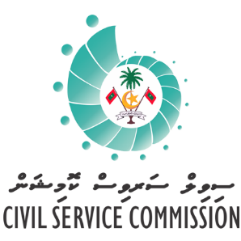 ކައުންސިލްގެ އިދާރާތަކުގެ ސެކްރެޓަރީ ޖެނެރަލުންގެ މަސައްކަތުގެ ފެންވަރު ބެލުންސަބޯޑިނޭޓުން ފުރާ ފޯމުމަސައްކަތު އަހަރު: 1 ޖަނަވަރީ 2021 – 31 ޑިސެންބަރު 2021އިރުޝާދު: މި ފޯމު ފުރާނީ ކައުންސިލްގެ އިދާރާގެ ސެކްރެޓަރީ ޖެނެރަލްއަށް ރިޕޯޓުކުރާ، ސެކްރެޓަރީ ޖެނެރަލް ސީދާ ސުޕަރވައިޒްކުރާ މުވައްޒަފުން (ސަބޯޑިނޭޓްސް) އަމިއްލައަށެވެ.ފޯމު ފުރާނީ، ސެކްރެޓަރީ ޖެނެރަލް އެ އަހަރެއްގައި ކުރި މަސައްކަތަށް ރިއާޔަތްކޮށް، ފޯމުގައިވާ ކޮންމެ މަސައްކަތެއްގެ ވައަތް ފަރާތުގައިވާ މާކުސްދިނުމުގެ މިންގަނޑަށް ބަލައިގެން އެންމެ އެކަށީގެންވާ ނަންބަރެއްގައި ބޮޅުއަޅައިގެންނެވެ.4 މާކުސްއަށް ވުރެ ދަށުންދޭ ނަމަ، އެ ފަދަ މާކުސްއެއް ދިނުމަށް ނިންމި ސަބަބު ބަޔާންކުރަންވާނެއެވެ. މި ގޮތަށް ބަޔާންކުރުމުން ސެކްރެޓަރީ ޖެނެރަލްގެ ފަރާތުން އިސްލާހުކުރަންވާ ބައިތައް ދެނެގަތުމަށް ފަސޭހަވެގެންދާނެއެވެ.ފޯމު ފުރުމުގައި ހުރިހާ ސެކްޝަންތަކެއް ފުރިހަމަކުރަންވާނެއެވެ. މި ފޯމުގައި ހިއްސާކުރާ މަޢުލޫމާތަކީ، އެ މަޢުލޫމާތުގެ "ސިއްރުކަން" ދެމެހެއްޓޭނެ މަޢުލޫމާތެވެ. އަދި ވަކި ގޮތަކަށް މާކުސްދިނުމަކީ މުވައްޒަފަށް ލިބިގެންވާ ޙައްޤެކެވެ.މަސައްކަތު އަހަރު ނިމުމުން، ފުރިހަމަކޮށްފައިވާ ފޯމު ފޮނުވަންޖެހޭ އެންމެފަހުގެ ތާރީޚަކީ ފެށޭ އަހަރުގެ ފެބުރުވަރީ 28 އެވެ.ކޮމިޝަނަށް ފޮނުވާ ހުރިހާ މައުލޫމާތެއް ނުވަތަ އިތުރު މައުލޫމާތަށް އެދި ފޮނުވާނީ: pm@csc.gov.mvކައުންސިލްގެ އިދާރީ ހިންގުން ހަރުދަނާކޮށް ތަރައްގީކުރުންކައުންސިލްގެ އިދާރާއިން ފޯރުކޮށްދޭ ޚިދުމަތްތަކުގެ ފެންވަރު މަތިކޮށް ރަނގަޅުކުރުންއިންސާނީ ވަސީލަތްތައް ތަރައްޤީކޮށް ދެމެހެއްޓުންމާލީ ޒިންމާދާރުވެރިޔާގެ މަސްއޫލިއްޔަތު އަދާކުރުންޤާނޫނުތަކާއި ގަވާއިދުތައްސެކްޝަން 2 : ބޭނުންވާ ތަމްރީނު އަދި ޚިޔާލު 2.1 ތަމްރީނު ބޭނުންވާ ދާއިރާތައް މި ބައިގައި ފާހަގަކުރާށެވެ.2.2 އިތުރު ޚިޔާލުސެކްޝަން 3: ސޮއިމި ސެކްޝަން ފުރާނީ މަތީގައިވާ ބައިތަކަށް މާކުސްދީ އަދި ފުރިހަމަކުރުމަށްފަހުއެވެ. ކައުންސިލްގެ އިދާރާގެ ސެކްރެޓަރީ ޖެނެރަލްގެ މަޢުލޫމާތު:ކައުންސިލްގެ އިދާރާގެ ސެކްރެޓަރީ ޖެނެރަލްގެ މަޢުލޫމާތު:ނަން:ރ.ކ ނަންބަރު:އިދާރާގެ ނަން:ސެކްރެޓަރީ ޖެނެރަލްގެ ވަޒީފާ އަދާކުރަން ފެށި ތާރީޚު:ސެކްޝަން 1 : މަސައްކަތްތައްރަނގަޅުރަނގަޅުރަނގަޅުމެދުމިންމެދުމިންމެދުމިންމެދުމިންއިޞްލާޙުކުރަންޖެހޭއިޞްލާޙުކުރަންޖެހޭއިޞްލާޙުކުރަންޖެހޭމަސައްކަތު އަހަރުގެ އެކްޝަން ޕްލޭން އެކުލަވާލުމުގައި ބައިވެރިކޮށް އަދި ނަތީޖާ ހާސިލުކުރުމަށް ގުޅިގެން މަސައްކަތް ކުރުން އަދި އެކްޝަން ޕްލޭން އަދާހަމަކުރަމުން ގެންދިއުން.109876543211 ން 3 އާ ދެމެދު މާކުސްދޭ ނަމަ، އެ މާކުސްދިން ސަބަބު ބަޔާންކުރަންވާނެއެވެ. އަދި 4 ން 10 އާ ދެމެދު މާކުސްދޭ ނަމަ، ސަބަބު ބަޔާންކުރުން އެދެވިގެންވެއެވެ.1 ން 3 އާ ދެމެދު މާކުސްދޭ ނަމަ، އެ މާކުސްދިން ސަބަބު ބަޔާންކުރަންވާނެއެވެ. އަދި 4 ން 10 އާ ދެމެދު މާކުސްދޭ ނަމަ، ސަބަބު ބަޔާންކުރުން އެދެވިގެންވެއެވެ.1 ން 3 އާ ދެމެދު މާކުސްދޭ ނަމަ، އެ މާކުސްދިން ސަބަބު ބަޔާންކުރަންވާނެއެވެ. އަދި 4 ން 10 އާ ދެމެދު މާކުސްދޭ ނަމަ، ސަބަބު ބަޔާންކުރުން އެދެވިގެންވެއެވެ.1 ން 3 އާ ދެމެދު މާކުސްދޭ ނަމަ، އެ މާކުސްދިން ސަބަބު ބަޔާންކުރަންވާނެއެވެ. އަދި 4 ން 10 އާ ދެމެދު މާކުސްދޭ ނަމަ، ސަބަބު ބަޔާންކުރުން އެދެވިގެންވެއެވެ.1 ން 3 އާ ދެމެދު މާކުސްދޭ ނަމަ، އެ މާކުސްދިން ސަބަބު ބަޔާންކުރަންވާނެއެވެ. އަދި 4 ން 10 އާ ދެމެދު މާކުސްދޭ ނަމަ، ސަބަބު ބަޔާންކުރުން އެދެވިގެންވެއެވެ.1 ން 3 އާ ދެމެދު މާކުސްދޭ ނަމަ، އެ މާކުސްދިން ސަބަބު ބަޔާންކުރަންވާނެއެވެ. އަދި 4 ން 10 އާ ދެމެދު މާކުސްދޭ ނަމަ، ސަބަބު ބަޔާންކުރުން އެދެވިގެންވެއެވެ.1 ން 3 އާ ދެމެދު މާކުސްދޭ ނަމަ، އެ މާކުސްދިން ސަބަބު ބަޔާންކުރަންވާނެއެވެ. އަދި 4 ން 10 އާ ދެމެދު މާކުސްދޭ ނަމަ، ސަބަބު ބަޔާންކުރުން އެދެވިގެންވެއެވެ.1 ން 3 އާ ދެމެދު މާކުސްދޭ ނަމަ، އެ މާކުސްދިން ސަބަބު ބަޔާންކުރަންވާނެއެވެ. އަދި 4 ން 10 އާ ދެމެދު މާކުސްދޭ ނަމަ، ސަބަބު ބަޔާންކުރުން އެދެވިގެންވެއެވެ.1 ން 3 އާ ދެމެދު މާކުސްދޭ ނަމަ، އެ މާކުސްދިން ސަބަބު ބަޔާންކުރަންވާނެއެވެ. އަދި 4 ން 10 އާ ދެމެދު މާކުސްދޭ ނަމަ، ސަބަބު ބަޔާންކުރުން އެދެވިގެންވެއެވެ.1 ން 3 އާ ދެމެދު މާކުސްދޭ ނަމަ، އެ މާކުސްދިން ސަބަބު ބަޔާންކުރަންވާނެއެވެ. އަދި 4 ން 10 އާ ދެމެދު މާކުސްދޭ ނަމަ، ސަބަބު ބަޔާންކުރުން އެދެވިގެންވެއެވެ.1 ން 3 އާ ދެމެދު މާކުސްދޭ ނަމަ، އެ މާކުސްދިން ސަބަބު ބަޔާންކުރަންވާނެއެވެ. އަދި 4 ން 10 އާ ދެމެދު މާކުސްދޭ ނަމަ، ސަބަބު ބަޔާންކުރުން އެދެވިގެންވެއެވެ.ރަނގަޅުރަނގަޅުރަނގަޅުމެދުމިންމެދުމިންމެދުމިންމެދުމިންއިޞްލާޙުކުރަންޖެހޭއިޞްލާޙުކުރަންޖެހޭއިޞްލާޙުކުރަންޖެހޭކައުންސިލްގެ އިދާރާގެ މަސައްކަތް އިންތިޒާމު ކުރުމުގައި، އޮފީހަށް އެންމެ ފައިދާހުރި ގޮތަކަށާއި ޚަރަދުކުޑަކޮށް ކުރުން.109876543211 ން 3 އާ ދެމެދު މާކުސްދޭ ނަމަ، އެ މާކުސްދިން ސަބަބު ބަޔާންކުރަންވާނެއެވެ. އަދި 4 ން 10 އާ ދެމެދު މާކުސްދޭ ނަމަ، ސަބަބު ބަޔާންކުރުން އެދެވިގެންވެއެވެ.1 ން 3 އާ ދެމެދު މާކުސްދޭ ނަމަ، އެ މާކުސްދިން ސަބަބު ބަޔާންކުރަންވާނެއެވެ. އަދި 4 ން 10 އާ ދެމެދު މާކުސްދޭ ނަމަ، ސަބަބު ބަޔާންކުރުން އެދެވިގެންވެއެވެ.1 ން 3 އާ ދެމެދު މާކުސްދޭ ނަމަ، އެ މާކުސްދިން ސަބަބު ބަޔާންކުރަންވާނެއެވެ. އަދި 4 ން 10 އާ ދެމެދު މާކުސްދޭ ނަމަ، ސަބަބު ބަޔާންކުރުން އެދެވިގެންވެއެވެ.1 ން 3 އާ ދެމެދު މާކުސްދޭ ނަމަ، އެ މާކުސްދިން ސަބަބު ބަޔާންކުރަންވާނެއެވެ. އަދި 4 ން 10 އާ ދެމެދު މާކުސްދޭ ނަމަ، ސަބަބު ބަޔާންކުރުން އެދެވިގެންވެއެވެ.1 ން 3 އާ ދެމެދު މާކުސްދޭ ނަމަ، އެ މާކުސްދިން ސަބަބު ބަޔާންކުރަންވާނެއެވެ. އަދި 4 ން 10 އާ ދެމެދު މާކުސްދޭ ނަމަ، ސަބަބު ބަޔާންކުރުން އެދެވިގެންވެއެވެ.1 ން 3 އާ ދެމެދު މާކުސްދޭ ނަމަ، އެ މާކުސްދިން ސަބަބު ބަޔާންކުރަންވާނެއެވެ. އަދި 4 ން 10 އާ ދެމެދު މާކުސްދޭ ނަމަ، ސަބަބު ބަޔާންކުރުން އެދެވިގެންވެއެވެ.1 ން 3 އާ ދެމެދު މާކުސްދޭ ނަމަ، އެ މާކުސްދިން ސަބަބު ބަޔާންކުރަންވާނެއެވެ. އަދި 4 ން 10 އާ ދެމެދު މާކުސްދޭ ނަމަ، ސަބަބު ބަޔާންކުރުން އެދެވިގެންވެއެވެ.1 ން 3 އާ ދެމެދު މާކުސްދޭ ނަމަ، އެ މާކުސްދިން ސަބަބު ބަޔާންކުރަންވާނެއެވެ. އަދި 4 ން 10 އާ ދެމެދު މާކުސްދޭ ނަމަ، ސަބަބު ބަޔާންކުރުން އެދެވިގެންވެއެވެ.1 ން 3 އާ ދެމެދު މާކުސްދޭ ނަމަ، އެ މާކުސްދިން ސަބަބު ބަޔާންކުރަންވާނެއެވެ. އަދި 4 ން 10 އާ ދެމެދު މާކުސްދޭ ނަމަ، ސަބަބު ބަޔާންކުރުން އެދެވިގެންވެއެވެ.1 ން 3 އާ ދެމެދު މާކުސްދޭ ނަމަ، އެ މާކުސްދިން ސަބަބު ބަޔާންކުރަންވާނެއެވެ. އަދި 4 ން 10 އާ ދެމެދު މާކުސްދޭ ނަމަ، ސަބަބު ބަޔާންކުރުން އެދެވިގެންވެއެވެ.1 ން 3 އާ ދެމެދު މާކުސްދޭ ނަމަ، އެ މާކުސްދިން ސަބަބު ބަޔާންކުރަންވާނެއެވެ. އަދި 4 ން 10 އާ ދެމެދު މާކުސްދޭ ނަމަ، ސަބަބު ބަޔާންކުރުން އެދެވިގެންވެއެވެ.ރަނގަޅުރަނގަޅުރަނގަޅުމެދުމިންމެދުމިންމެދުމިންމެދުމިންއިޞްލާޙުކުރަންޖެހޭއިޞްލާޙުކުރަންޖެހޭއިޞްލާޙުކުރަންޖެހޭކައުންސިލްގެ އިދާރާއިން ފޯރުކޮށްދޭ ޚިދުމަތްތައް ދިނުމުގައި އަމަލުކުރަންވީ ގޮތްތަކުގެ އުޞޫލުތަކާއި މިންގަނޑުތަކާއި، އެންމެހާ ސްޓޭންޑަރޑް އޮޕަރޭޓިންގ ޕްރޮސީޖަރތައް (އެސް.އޯ.ޕީ) އެކުލަވާލައި ބޭނުންކުރުވުން އަދި ޚިދުމަތަށް އަންނަ ބަދަލުތަކާގުޅިގެން އަދާ ހަމަކުރުން.109876543211 ން 3 އާ ދެމެދު މާކުސްދޭ ނަމަ، އެ މާކުސްދިން ސަބަބު ބަޔާންކުރަންވާނެއެވެ. އަދި 4 ން 10 އާ ދެމެދު މާކުސްދޭ ނަމަ، ސަބަބު ބަޔާންކުރުން އެދެވިގެންވެއެވެ.1 ން 3 އާ ދެމެދު މާކުސްދޭ ނަމަ، އެ މާކުސްދިން ސަބަބު ބަޔާންކުރަންވާނެއެވެ. އަދި 4 ން 10 އާ ދެމެދު މާކުސްދޭ ނަމަ، ސަބަބު ބަޔާންކުރުން އެދެވިގެންވެއެވެ.1 ން 3 އާ ދެމެދު މާކުސްދޭ ނަމަ، އެ މާކުސްދިން ސަބަބު ބަޔާންކުރަންވާނެއެވެ. އަދި 4 ން 10 އާ ދެމެދު މާކުސްދޭ ނަމަ، ސަބަބު ބަޔާންކުރުން އެދެވިގެންވެއެވެ.1 ން 3 އާ ދެމެދު މާކުސްދޭ ނަމަ، އެ މާކުސްދިން ސަބަބު ބަޔާންކުރަންވާނެއެވެ. އަދި 4 ން 10 އާ ދެމެދު މާކުސްދޭ ނަމަ، ސަބަބު ބަޔާންކުރުން އެދެވިގެންވެއެވެ.1 ން 3 އާ ދެމެދު މާކުސްދޭ ނަމަ، އެ މާކުސްދިން ސަބަބު ބަޔާންކުރަންވާނެއެވެ. އަދި 4 ން 10 އާ ދެމެދު މާކުސްދޭ ނަމަ، ސަބަބު ބަޔާންކުރުން އެދެވިގެންވެއެވެ.1 ން 3 އާ ދެމެދު މާކުސްދޭ ނަމަ، އެ މާކުސްދިން ސަބަބު ބަޔާންކުރަންވާނެއެވެ. އަދި 4 ން 10 އާ ދެމެދު މާކުސްދޭ ނަމަ، ސަބަބު ބަޔާންކުރުން އެދެވިގެންވެއެވެ.1 ން 3 އާ ދެމެދު މާކުސްދޭ ނަމަ، އެ މާކުސްދިން ސަބަބު ބަޔާންކުރަންވާނެއެވެ. އަދި 4 ން 10 އާ ދެމެދު މާކުސްދޭ ނަމަ، ސަބަބު ބަޔާންކުރުން އެދެވިގެންވެއެވެ.1 ން 3 އާ ދެމެދު މާކުސްދޭ ނަމަ، އެ މާކުސްދިން ސަބަބު ބަޔާންކުރަންވާނެއެވެ. އަދި 4 ން 10 އާ ދެމެދު މާކުސްދޭ ނަމަ، ސަބަބު ބަޔާންކުރުން އެދެވިގެންވެއެވެ.1 ން 3 އާ ދެމެދު މާކުސްދޭ ނަމަ، އެ މާކުސްދިން ސަބަބު ބަޔާންކުރަންވާނެއެވެ. އަދި 4 ން 10 އާ ދެމެދު މާކުސްދޭ ނަމަ، ސަބަބު ބަޔާންކުރުން އެދެވިގެންވެއެވެ.1 ން 3 އާ ދެމެދު މާކުސްދޭ ނަމަ، އެ މާކުސްދިން ސަބަބު ބަޔާންކުރަންވާނެއެވެ. އަދި 4 ން 10 އާ ދެމެދު މާކުސްދޭ ނަމަ، ސަބަބު ބަޔާންކުރުން އެދެވިގެންވެއެވެ.1 ން 3 އާ ދެމެދު މާކުސްދޭ ނަމަ، އެ މާކުސްދިން ސަބަބު ބަޔާންކުރަންވާނެއެވެ. އަދި 4 ން 10 އާ ދެމެދު މާކުސްދޭ ނަމަ، ސަބަބު ބަޔާންކުރުން އެދެވިގެންވެއެވެ.ރަނގަޅުރަނގަޅުރަނގަޅުމެދުމިންމެދުމިންމެދުމިންމެދުމިންއިޞްލާޙުކުރަންޖެހޭއިޞްލާޙުކުރަންޖެހޭއިޞްލާޙުކުރަންޖެހޭއިދާރާގެ އަހަރީ ރިޕޯޓު ކަނޑައަޅާފައިވާ ގަވާއިދުތަކާއި އުސޫލުތަކާ އެއްގޮތަށް ތައްޔާރުކުރުމުގެ މަސައްކަތްކުރުވުމާއި، ކަނޑައަޅާފައިވާ ސުންގަޑިއަށް މަސައްކަތް ނިންމުވައި، ފޮނުވަންޖެހޭ ފަރާތްތަކަށް ފޮނުވުން.109876543211 ން 3 އާ ދެމެދު މާކުސްދޭ ނަމަ، އެ މާކުސްދިން ސަބަބު ބަޔާންކުރަންވާނެއެވެ. އަދި 4 ން 10 އާ ދެމެދު މާކުސްދޭ ނަމަ، ސަބަބު ބަޔާންކުރުން އެދެވިގެންވެއެވެ.1 ން 3 އާ ދެމެދު މާކުސްދޭ ނަމަ، އެ މާކުސްދިން ސަބަބު ބަޔާންކުރަންވާނެއެވެ. އަދި 4 ން 10 އާ ދެމެދު މާކުސްދޭ ނަމަ، ސަބަބު ބަޔާންކުރުން އެދެވިގެންވެއެވެ.1 ން 3 އާ ދެމެދު މާކުސްދޭ ނަމަ، އެ މާކުސްދިން ސަބަބު ބަޔާންކުރަންވާނެއެވެ. އަދި 4 ން 10 އާ ދެމެދު މާކުސްދޭ ނަމަ، ސަބަބު ބަޔާންކުރުން އެދެވިގެންވެއެވެ.1 ން 3 އާ ދެމެދު މާކުސްދޭ ނަމަ، އެ މާކުސްދިން ސަބަބު ބަޔާންކުރަންވާނެއެވެ. އަދި 4 ން 10 އާ ދެމެދު މާކުސްދޭ ނަމަ، ސަބަބު ބަޔާންކުރުން އެދެވިގެންވެއެވެ.1 ން 3 އާ ދެމެދު މާކުސްދޭ ނަމަ، އެ މާކުސްދިން ސަބަބު ބަޔާންކުރަންވާނެއެވެ. އަދި 4 ން 10 އާ ދެމެދު މާކުސްދޭ ނަމަ، ސަބަބު ބަޔާންކުރުން އެދެވިގެންވެއެވެ.1 ން 3 އާ ދެމެދު މާކުސްދޭ ނަމަ، އެ މާކުސްދިން ސަބަބު ބަޔާންކުރަންވާނެއެވެ. އަދި 4 ން 10 އާ ދެމެދު މާކުސްދޭ ނަމަ، ސަބަބު ބަޔާންކުރުން އެދެވިގެންވެއެވެ.1 ން 3 އާ ދެމެދު މާކުސްދޭ ނަމަ، އެ މާކުސްދިން ސަބަބު ބަޔާންކުރަންވާނެއެވެ. އަދި 4 ން 10 އާ ދެމެދު މާކުސްދޭ ނަމަ، ސަބަބު ބަޔާންކުރުން އެދެވިގެންވެއެވެ.1 ން 3 އާ ދެމެދު މާކުސްދޭ ނަމަ، އެ މާކުސްދިން ސަބަބު ބަޔާންކުރަންވާނެއެވެ. އަދި 4 ން 10 އާ ދެމެދު މާކުސްދޭ ނަމަ، ސަބަބު ބަޔާންކުރުން އެދެވިގެންވެއެވެ.1 ން 3 އާ ދެމެދު މާކުސްދޭ ނަމަ، އެ މާކުސްދިން ސަބަބު ބަޔާންކުރަންވާނެއެވެ. އަދި 4 ން 10 އާ ދެމެދު މާކުސްދޭ ނަމަ، ސަބަބު ބަޔާންކުރުން އެދެވިގެންވެއެވެ.1 ން 3 އާ ދެމެދު މާކުސްދޭ ނަމަ، އެ މާކުސްދިން ސަބަބު ބަޔާންކުރަންވާނެއެވެ. އަދި 4 ން 10 އާ ދެމެދު މާކުސްދޭ ނަމަ، ސަބަބު ބަޔާންކުރުން އެދެވިގެންވެއެވެ.1 ން 3 އާ ދެމެދު މާކުސްދޭ ނަމަ، އެ މާކުސްދިން ސަބަބު ބަޔާންކުރަންވާނެއެވެ. އަދި 4 ން 10 އާ ދެމެދު މާކުސްދޭ ނަމަ، ސަބަބު ބަޔާންކުރުން އެދެވިގެންވެއެވެ.ރަނގަޅުރަނގަޅުރަނގަޅުމެދުމިންމެދުމިންމެދުމިންމެދުމިންއިޞްލާޙުކުރަންޖެހޭއިޞްލާޙުކުރަންޖެހޭއިޞްލާޙުކުރަންޖެހޭދިމާވާ ކުއްލި ހާލަތްތަކާއި މަސައްކަތްތަކުގައި، އިދާރާގެ މަސައްކަތް ނުހުއްޓި ކުރިޔަށްދާނެ ގޮތްތައް ރޭވުން.109876543211 ން 3 އާ ދެމެދު މާކުސްދޭ ނަމަ، އެ މާކުސްދިން ސަބަބު ބަޔާންކުރަންވާނެއެވެ. އަދި 4 ން 10 އާ ދެމެދު މާކުސްދޭ ނަމަ، ސަބަބު ބަޔާންކުރުން އެދެވިގެންވެއެވެ.1 ން 3 އާ ދެމެދު މާކުސްދޭ ނަމަ، އެ މާކުސްދިން ސަބަބު ބަޔާންކުރަންވާނެއެވެ. އަދި 4 ން 10 އާ ދެމެދު މާކުސްދޭ ނަމަ، ސަބަބު ބަޔާންކުރުން އެދެވިގެންވެއެވެ.1 ން 3 އާ ދެމެދު މާކުސްދޭ ނަމަ، އެ މާކުސްދިން ސަބަބު ބަޔާންކުރަންވާނެއެވެ. އަދި 4 ން 10 އާ ދެމެދު މާކުސްދޭ ނަމަ، ސަބަބު ބަޔާންކުރުން އެދެވިގެންވެއެވެ.1 ން 3 އާ ދެމެދު މާކުސްދޭ ނަމަ، އެ މާކުސްދިން ސަބަބު ބަޔާންކުރަންވާނެއެވެ. އަދި 4 ން 10 އާ ދެމެދު މާކުސްދޭ ނަމަ، ސަބަބު ބަޔާންކުރުން އެދެވިގެންވެއެވެ.1 ން 3 އާ ދެމެދު މާކުސްދޭ ނަމަ، އެ މާކުސްދިން ސަބަބު ބަޔާންކުރަންވާނެއެވެ. އަދި 4 ން 10 އާ ދެމެދު މާކުސްދޭ ނަމަ، ސަބަބު ބަޔާންކުރުން އެދެވިގެންވެއެވެ.1 ން 3 އާ ދެމެދު މާކުސްދޭ ނަމަ، އެ މާކުސްދިން ސަބަބު ބަޔާންކުރަންވާނެއެވެ. އަދި 4 ން 10 އާ ދެމެދު މާކުސްދޭ ނަމަ، ސަބަބު ބަޔާންކުރުން އެދެވިގެންވެއެވެ.1 ން 3 އާ ދެމެދު މާކުސްދޭ ނަމަ، އެ މާކުސްދިން ސަބަބު ބަޔާންކުރަންވާނެއެވެ. އަދި 4 ން 10 އާ ދެމެދު މާކުސްދޭ ނަމަ، ސަބަބު ބަޔާންކުރުން އެދެވިގެންވެއެވެ.1 ން 3 އާ ދެމެދު މާކުސްދޭ ނަމަ، އެ މާކުސްދިން ސަބަބު ބަޔާންކުރަންވާނެއެވެ. އަދި 4 ން 10 އާ ދެމެދު މާކުސްދޭ ނަމަ، ސަބަބު ބަޔާންކުރުން އެދެވިގެންވެއެވެ.1 ން 3 އާ ދެމެދު މާކުސްދޭ ނަމަ، އެ މާކުސްދިން ސަބަބު ބަޔާންކުރަންވާނެއެވެ. އަދި 4 ން 10 އާ ދެމެދު މާކުސްދޭ ނަމަ، ސަބަބު ބަޔާންކުރުން އެދެވިގެންވެއެވެ.1 ން 3 އާ ދެމެދު މާކުސްދޭ ނަމަ، އެ މާކުސްދިން ސަބަބު ބަޔާންކުރަންވާނެއެވެ. އަދި 4 ން 10 އާ ދެމެދު މާކުސްދޭ ނަމަ، ސަބަބު ބަޔާންކުރުން އެދެވިގެންވެއެވެ.1 ން 3 އާ ދެމެދު މާކުސްދޭ ނަމަ، އެ މާކުސްދިން ސަބަބު ބަޔާންކުރަންވާނެއެވެ. އަދި 4 ން 10 އާ ދެމެދު މާކުސްދޭ ނަމަ، ސަބަބު ބަޔާންކުރުން އެދެވިގެންވެއެވެ.ރަނގަޅުރަނގަޅުރަނގަޅުމެދުމިންމެދުމިންމެދުމިންމެދުމިންއިޞްލާޙުކުރަންޖެހޭއިޞްލާޙުކުރަންޖެހޭއިޞްލާޙުކުރަންޖެހޭޒަމާނާ ގުޅޭގޮތުން އަންނަ ބަދަލުތައް މަސައްކަތުގެ މާހައުލަށް ގެނައުމަށާއި، ޓެކްނޮލޮޖީއާއި އީޖާދީ ގޮތްތައް ހޯދުމަށް ރާވައި، މަސައްކަތްކޮށް އަދި ނަތީޖާ ހޯދުން.109876543211 ން 3 އާ ދެމެދު މާކުސްދޭ ނަމަ، އެ މާކުސްދިން ސަބަބު ބަޔާންކުރަންވާނެއެވެ. އަދި 4 ން 10 އާ ދެމެދު މާކުސްދޭ ނަމަ، ސަބަބު ބަޔާންކުރުން އެދެވިގެންވެއެވެ.1 ން 3 އާ ދެމެދު މާކުސްދޭ ނަމަ، އެ މާކުސްދިން ސަބަބު ބަޔާންކުރަންވާނެއެވެ. އަދި 4 ން 10 އާ ދެމެދު މާކުސްދޭ ނަމަ، ސަބަބު ބަޔާންކުރުން އެދެވިގެންވެއެވެ.1 ން 3 އާ ދެމެދު މާކުސްދޭ ނަމަ، އެ މާކުސްދިން ސަބަބު ބަޔާންކުރަންވާނެއެވެ. އަދި 4 ން 10 އާ ދެމެދު މާކުސްދޭ ނަމަ، ސަބަބު ބަޔާންކުރުން އެދެވިގެންވެއެވެ.1 ން 3 އާ ދެމެދު މާކުސްދޭ ނަމަ، އެ މާކުސްދިން ސަބަބު ބަޔާންކުރަންވާނެއެވެ. އަދި 4 ން 10 އާ ދެމެދު މާކުސްދޭ ނަމަ، ސަބަބު ބަޔާންކުރުން އެދެވިގެންވެއެވެ.1 ން 3 އާ ދެމެދު މާކުސްދޭ ނަމަ، އެ މާކުސްދިން ސަބަބު ބަޔާންކުރަންވާނެއެވެ. އަދި 4 ން 10 އާ ދެމެދު މާކުސްދޭ ނަމަ، ސަބަބު ބަޔާންކުރުން އެދެވިގެންވެއެވެ.1 ން 3 އާ ދެމެދު މާކުސްދޭ ނަމަ، އެ މާކުސްދިން ސަބަބު ބަޔާންކުރަންވާނެއެވެ. އަދި 4 ން 10 އާ ދެމެދު މާކުސްދޭ ނަމަ، ސަބަބު ބަޔާންކުރުން އެދެވިގެންވެއެވެ.1 ން 3 އާ ދެމެދު މާކުސްދޭ ނަމަ، އެ މާކުސްދިން ސަބަބު ބަޔާންކުރަންވާނެއެވެ. އަދި 4 ން 10 އާ ދެމެދު މާކުސްދޭ ނަމަ، ސަބަބު ބަޔާންކުރުން އެދެވިގެންވެއެވެ.1 ން 3 އާ ދެމެދު މާކުސްދޭ ނަމަ، އެ މާކުސްދިން ސަބަބު ބަޔާންކުރަންވާނެއެވެ. އަދި 4 ން 10 އާ ދެމެދު މާކުސްދޭ ނަމަ، ސަބަބު ބަޔާންކުރުން އެދެވިގެންވެއެވެ.1 ން 3 އާ ދެމެދު މާކުސްދޭ ނަމަ، އެ މާކުސްދިން ސަބަބު ބަޔާންކުރަންވާނެއެވެ. އަދި 4 ން 10 އާ ދެމެދު މާކުސްދޭ ނަމަ، ސަބަބު ބަޔާންކުރުން އެދެވިގެންވެއެވެ.1 ން 3 އާ ދެމެދު މާކުސްދޭ ނަމަ، އެ މާކުސްދިން ސަބަބު ބަޔާންކުރަންވާނެއެވެ. އަދި 4 ން 10 އާ ދެމެދު މާކުސްދޭ ނަމަ، ސަބަބު ބަޔާންކުރުން އެދެވިގެންވެއެވެ.1 ން 3 އާ ދެމެދު މާކުސްދޭ ނަމަ، އެ މާކުސްދިން ސަބަބު ބަޔާންކުރަންވާނެއެވެ. އަދި 4 ން 10 އާ ދެމެދު މާކުސްދޭ ނަމަ، ސަބަބު ބަޔާންކުރުން އެދެވިގެންވެއެވެ.ރަނގަޅުރަނގަޅުރަނގަޅުމެދުމިންމެދުމިންމެދުމިންމެދުމިންއިޞްލާޙުކުރަންޖެހޭއިޞްލާޙުކުރަންޖެހޭއިޞްލާޙުކުރަންޖެހޭކަންތައްތައް ނިންމުމުގައި އެ ކަމަކާ ގުޅުންހުރި ފަރާތްތަކުގެ ޚިޔާލާއި ބައިވެރިވުން ހޯދުމާއި، ނިންމާ ނިންމުންތަކުން ނިކުންނާނެ ނަތީޖާއާ މެދު ވިސްނުން.109876543211 ން 3 އާ ދެމެދު މާކުސްދޭ ނަމަ، އެ މާކުސްދިން ސަބަބު ބަޔާންކުރަންވާނެއެވެ. އަދި 4 ން 10 އާ ދެމެދު މާކުސްދޭ ނަމަ، ސަބަބު ބަޔާންކުރުން އެދެވިގެންވެއެވެ.1 ން 3 އާ ދެމެދު މާކުސްދޭ ނަމަ، އެ މާކުސްދިން ސަބަބު ބަޔާންކުރަންވާނެއެވެ. އަދި 4 ން 10 އާ ދެމެދު މާކުސްދޭ ނަމަ، ސަބަބު ބަޔާންކުރުން އެދެވިގެންވެއެވެ.1 ން 3 އާ ދެމެދު މާކުސްދޭ ނަމަ، އެ މާކުސްދިން ސަބަބު ބަޔާންކުރަންވާނެއެވެ. އަދި 4 ން 10 އާ ދެމެދު މާކުސްދޭ ނަމަ، ސަބަބު ބަޔާންކުރުން އެދެވިގެންވެއެވެ.1 ން 3 އާ ދެމެދު މާކުސްދޭ ނަމަ، އެ މާކުސްދިން ސަބަބު ބަޔާންކުރަންވާނެއެވެ. އަދި 4 ން 10 އާ ދެމެދު މާކުސްދޭ ނަމަ، ސަބަބު ބަޔާންކުރުން އެދެވިގެންވެއެވެ.1 ން 3 އާ ދެމެދު މާކުސްދޭ ނަމަ، އެ މާކުސްދިން ސަބަބު ބަޔާންކުރަންވާނެއެވެ. އަދި 4 ން 10 އާ ދެމެދު މާކުސްދޭ ނަމަ، ސަބަބު ބަޔާންކުރުން އެދެވިގެންވެއެވެ.1 ން 3 އާ ދެމެދު މާކުސްދޭ ނަމަ، އެ މާކުސްދިން ސަބަބު ބަޔާންކުރަންވާނެއެވެ. އަދި 4 ން 10 އާ ދެމެދު މާކުސްދޭ ނަމަ، ސަބަބު ބަޔާންކުރުން އެދެވިގެންވެއެވެ.1 ން 3 އާ ދެމެދު މާކުސްދޭ ނަމަ، އެ މާކުސްދިން ސަބަބު ބަޔާންކުރަންވާނެއެވެ. އަދި 4 ން 10 އާ ދެމެދު މާކުސްދޭ ނަމަ، ސަބަބު ބަޔާންކުރުން އެދެވިގެންވެއެވެ.1 ން 3 އާ ދެމެދު މާކުސްދޭ ނަމަ، އެ މާކުސްދިން ސަބަބު ބަޔާންކުރަންވާނެއެވެ. އަދި 4 ން 10 އާ ދެމެދު މާކުސްދޭ ނަމަ، ސަބަބު ބަޔާންކުރުން އެދެވިގެންވެއެވެ.1 ން 3 އާ ދެމެދު މާކުސްދޭ ނަމަ، އެ މާކުސްދިން ސަބަބު ބަޔާންކުރަންވާނެއެވެ. އަދި 4 ން 10 އާ ދެމެދު މާކުސްދޭ ނަމަ، ސަބަބު ބަޔާންކުރުން އެދެވިގެންވެއެވެ.1 ން 3 އާ ދެމެދު މާކުސްދޭ ނަމަ، އެ މާކުސްދިން ސަބަބު ބަޔާންކުރަންވާނެއެވެ. އަދި 4 ން 10 އާ ދެމެދު މާކުސްދޭ ނަމަ، ސަބަބު ބަޔާންކުރުން އެދެވިގެންވެއެވެ.1 ން 3 އާ ދެމެދު މާކުސްދޭ ނަމަ، އެ މާކުސްދިން ސަބަބު ބަޔާންކުރަންވާނެއެވެ. އަދި 4 ން 10 އާ ދެމެދު މާކުސްދޭ ނަމަ، ސަބަބު ބަޔާންކުރުން އެދެވިގެންވެއެވެ.ރަނގަޅުރަނގަޅުރަނގަޅުމެދުމިންމެދުމިންމެދުމިންމެދުމިންއިޞްލާޙުކުރަންޖެހޭއިޞްލާޙުކުރަންޖެހޭއިޞްލާޙުކުރަންޖެހޭސެކްރެޓަރީ ޖެނެރަލް މެދުވެރިކޮށް މުއާމަލާތުކުރުމަށް އިދާރާގެ އިސްވެރިޔާއާއި ކޮމިޝަނުން އަންގާ އެންގުންތައް ޑިޕާރޓްމަންޓް/ ޑިވިޝަން/ ސެކްޝަން/ ޔުނިޓްތަކަށް ލިބުނުކަން ޔަގީންކުރުން.109876543211 ން 3 އާ ދެމެދު މާކުސްދޭ ނަމަ، އެ މާކުސްދިން ސަބަބު ބަޔާންކުރަންވާނެއެވެ. އަދި 4 ން 10 އާ ދެމެދު މާކުސްދޭ ނަމަ، ސަބަބު ބަޔާންކުރުން އެދެވިގެންވެއެވެ.1 ން 3 އާ ދެމެދު މާކުސްދޭ ނަމަ، އެ މާކުސްދިން ސަބަބު ބަޔާންކުރަންވާނެއެވެ. އަދި 4 ން 10 އާ ދެމެދު މާކުސްދޭ ނަމަ، ސަބަބު ބަޔާންކުރުން އެދެވިގެންވެއެވެ.1 ން 3 އާ ދެމެދު މާކުސްދޭ ނަމަ، އެ މާކުސްދިން ސަބަބު ބަޔާންކުރަންވާނެއެވެ. އަދި 4 ން 10 އާ ދެމެދު މާކުސްދޭ ނަމަ، ސަބަބު ބަޔާންކުރުން އެދެވިގެންވެއެވެ.1 ން 3 އާ ދެމެދު މާކުސްދޭ ނަމަ، އެ މާކުސްދިން ސަބަބު ބަޔާންކުރަންވާނެއެވެ. އަދި 4 ން 10 އާ ދެމެދު މާކުސްދޭ ނަމަ، ސަބަބު ބަޔާންކުރުން އެދެވިގެންވެއެވެ.1 ން 3 އާ ދެމެދު މާކުސްދޭ ނަމަ، އެ މާކުސްދިން ސަބަބު ބަޔާންކުރަންވާނެއެވެ. އަދި 4 ން 10 އާ ދެމެދު މާކުސްދޭ ނަމަ، ސަބަބު ބަޔާންކުރުން އެދެވިގެންވެއެވެ.1 ން 3 އާ ދެމެދު މާކުސްދޭ ނަމަ، އެ މާކުސްދިން ސަބަބު ބަޔާންކުރަންވާނެއެވެ. އަދި 4 ން 10 އާ ދެމެދު މާކުސްދޭ ނަމަ، ސަބަބު ބަޔާންކުރުން އެދެވިގެންވެއެވެ.1 ން 3 އާ ދެމެދު މާކުސްދޭ ނަމަ، އެ މާކުސްދިން ސަބަބު ބަޔާންކުރަންވާނެއެވެ. އަދި 4 ން 10 އާ ދެމެދު މާކުސްދޭ ނަމަ، ސަބަބު ބަޔާންކުރުން އެދެވިގެންވެއެވެ.1 ން 3 އާ ދެމެދު މާކުސްދޭ ނަމަ، އެ މާކުސްދިން ސަބަބު ބަޔާންކުރަންވާނެއެވެ. އަދި 4 ން 10 އާ ދެމެދު މާކުސްދޭ ނަމަ، ސަބަބު ބަޔާންކުރުން އެދެވިގެންވެއެވެ.1 ން 3 އާ ދެމެދު މާކުސްދޭ ނަމަ، އެ މާކުސްދިން ސަބަބު ބަޔާންކުރަންވާނެއެވެ. އަދި 4 ން 10 އާ ދެމެދު މާކުސްދޭ ނަމަ، ސަބަބު ބަޔާންކުރުން އެދެވިގެންވެއެވެ.1 ން 3 އާ ދެމެދު މާކުސްދޭ ނަމަ، އެ މާކުސްދިން ސަބަބު ބަޔާންކުރަންވާނެއެވެ. އަދި 4 ން 10 އާ ދެމެދު މާކުސްދޭ ނަމަ، ސަބަބު ބަޔާންކުރުން އެދެވިގެންވެއެވެ.1 ން 3 އާ ދެމެދު މާކުސްދޭ ނަމަ، އެ މާކުސްދިން ސަބަބު ބަޔާންކުރަންވާނެއެވެ. އަދި 4 ން 10 އާ ދެމެދު މާކުސްދޭ ނަމަ، ސަބަބު ބަޔާންކުރުން އެދެވިގެންވެއެވެ.ރަނގަޅުރަނގަޅުރަނގަޅުމެދުމިންމެދުމިންމެދުމިންމެދުމިންއިޞްލާޙުކުރަންޖެހޭއިޞްލާޙުކުރަންޖެހޭއިޞްލާޙުކުރަންޖެހޭކައުންސިލުން ފޯރުކޮށްދޭ ޚިދުމަތްތަކުގެ ފެންވަރު މަތިކުރުމަށް ފަސޭހަ، ލުއި، އަވަސް، ޚަރަދުކުޑަ ގޮތްތައް ހޯދުމަށް މަސައްކަތްކޮށް ނަތީޖާނެރުން.109876543211 ން 3 އާ ދެމެދު މާކުސްދޭ ނަމަ، އެ މާކުސްދިން ސަބަބު ބަޔާންކުރަންވާނެއެވެ. އަދި 4 ން 10 އާ ދެމެދު މާކުސްދޭ ނަމަ، ސަބަބު ބަޔާންކުރުން އެދެވިގެންވެއެވެ.1 ން 3 އާ ދެމެދު މާކުސްދޭ ނަމަ، އެ މާކުސްދިން ސަބަބު ބަޔާންކުރަންވާނެއެވެ. އަދި 4 ން 10 އާ ދެމެދު މާކުސްދޭ ނަމަ، ސަބަބު ބަޔާންކުރުން އެދެވިގެންވެއެވެ.1 ން 3 އާ ދެމެދު މާކުސްދޭ ނަމަ، އެ މާކުސްދިން ސަބަބު ބަޔާންކުރަންވާނެއެވެ. އަދި 4 ން 10 އާ ދެމެދު މާކުސްދޭ ނަމަ، ސަބަބު ބަޔާންކުރުން އެދެވިގެންވެއެވެ.1 ން 3 އާ ދެމެދު މާކުސްދޭ ނަމަ، އެ މާކުސްދިން ސަބަބު ބަޔާންކުރަންވާނެއެވެ. އަދި 4 ން 10 އާ ދެމެދު މާކުސްދޭ ނަމަ، ސަބަބު ބަޔާންކުރުން އެދެވިގެންވެއެވެ.1 ން 3 އާ ދެމެދު މާކުސްދޭ ނަމަ، އެ މާކުސްދިން ސަބަބު ބަޔާންކުރަންވާނެއެވެ. އަދި 4 ން 10 އާ ދެމެދު މާކުސްދޭ ނަމަ، ސަބަބު ބަޔާންކުރުން އެދެވިގެންވެއެވެ.1 ން 3 އާ ދެމެދު މާކުސްދޭ ނަމަ، އެ މާކުސްދިން ސަބަބު ބަޔާންކުރަންވާނެއެވެ. އަދި 4 ން 10 އާ ދެމެދު މާކުސްދޭ ނަމަ، ސަބަބު ބަޔާންކުރުން އެދެވިގެންވެއެވެ.1 ން 3 އާ ދެމެދު މާކުސްދޭ ނަމަ، އެ މާކުސްދިން ސަބަބު ބަޔާންކުރަންވާނެއެވެ. އަދި 4 ން 10 އާ ދެމެދު މާކުސްދޭ ނަމަ، ސަބަބު ބަޔާންކުރުން އެދެވިގެންވެއެވެ.1 ން 3 އާ ދެމެދު މާކުސްދޭ ނަމަ، އެ މާކުސްދިން ސަބަބު ބަޔާންކުރަންވާނެއެވެ. އަދި 4 ން 10 އާ ދެމެދު މާކުސްދޭ ނަމަ، ސަބަބު ބަޔާންކުރުން އެދެވިގެންވެއެވެ.1 ން 3 އާ ދެމެދު މާކުސްދޭ ނަމަ، އެ މާކުސްދިން ސަބަބު ބަޔާންކުރަންވާނެއެވެ. އަދި 4 ން 10 އާ ދެމެދު މާކުސްދޭ ނަމަ، ސަބަބު ބަޔާންކުރުން އެދެވިގެންވެއެވެ.1 ން 3 އާ ދެމެދު މާކުސްދޭ ނަމަ، އެ މާކުސްދިން ސަބަބު ބަޔާންކުރަންވާނެއެވެ. އަދި 4 ން 10 އާ ދެމެދު މާކުސްދޭ ނަމަ، ސަބަބު ބަޔާންކުރުން އެދެވިގެންވެއެވެ.1 ން 3 އާ ދެމެދު މާކުސްދޭ ނަމަ، އެ މާކުސްދިން ސަބަބު ބަޔާންކުރަންވާނެއެވެ. އަދި 4 ން 10 އާ ދެމެދު މާކުސްދޭ ނަމަ، ސަބަބު ބަޔާންކުރުން އެދެވިގެންވެއެވެ.ރަނގަޅުރަނގަޅުރަނގަޅުމެދުމިންމެދުމިންމެދުމިންމެދުމިންއިޞްލާޙުކުރަންޖެހޭއިޞްލާޙުކުރަންޖެހޭއިޞްލާޙުކުރަންޖެހޭޚިދުމަތް ހޯދާ ފަރާތްތަކަށް މައުލޫމާތު ފަސޭހައިން ހޯދޭނެ، ބޭނުން ކުރުމަށް ފަސޭހަ އަދި އޮންލައިންކޮށް ކަންކަން ނިންމަން މަސައްކަތްކޮށް ނަތީޖާނެރުން.109876543211 ން 3 އާ ދެމެދު މާކުސްދޭ ނަމަ، އެ މާކުސްދިން ސަބަބު ބަޔާންކުރަންވާނެއެވެ. އަދި 4 ން 10 އާ ދެމެދު މާކުސްދޭ ނަމަ، ސަބަބު ބަޔާންކުރުން އެދެވިގެންވެއެވެ.1 ން 3 އާ ދެމެދު މާކުސްދޭ ނަމަ، އެ މާކުސްދިން ސަބަބު ބަޔާންކުރަންވާނެއެވެ. އަދި 4 ން 10 އާ ދެމެދު މާކުސްދޭ ނަމަ، ސަބަބު ބަޔާންކުރުން އެދެވިގެންވެއެވެ.1 ން 3 އާ ދެމެދު މާކުސްދޭ ނަމަ، އެ މާކުސްދިން ސަބަބު ބަޔާންކުރަންވާނެއެވެ. އަދި 4 ން 10 އާ ދެމެދު މާކުސްދޭ ނަމަ، ސަބަބު ބަޔާންކުރުން އެދެވިގެންވެއެވެ.1 ން 3 އާ ދެމެދު މާކުސްދޭ ނަމަ، އެ މާކުސްދިން ސަބަބު ބަޔާންކުރަންވާނެއެވެ. އަދި 4 ން 10 އާ ދެމެދު މާކުސްދޭ ނަމަ، ސަބަބު ބަޔާންކުރުން އެދެވިގެންވެއެވެ.1 ން 3 އާ ދެމެދު މާކުސްދޭ ނަމަ، އެ މާކުސްދިން ސަބަބު ބަޔާންކުރަންވާނެއެވެ. އަދި 4 ން 10 އާ ދެމެދު މާކުސްދޭ ނަމަ، ސަބަބު ބަޔާންކުރުން އެދެވިގެންވެއެވެ.1 ން 3 އާ ދެމެދު މާކުސްދޭ ނަމަ، އެ މާކުސްދިން ސަބަބު ބަޔާންކުރަންވާނެއެވެ. އަދި 4 ން 10 އާ ދެމެދު މާކުސްދޭ ނަމަ، ސަބަބު ބަޔާންކުރުން އެދެވިގެންވެއެވެ.1 ން 3 އާ ދެމެދު މާކުސްދޭ ނަމަ، އެ މާކުސްދިން ސަބަބު ބަޔާންކުރަންވާނެއެވެ. އަދި 4 ން 10 އާ ދެމެދު މާކުސްދޭ ނަމަ، ސަބަބު ބަޔާންކުރުން އެދެވިގެންވެއެވެ.1 ން 3 އާ ދެމެދު މާކުސްދޭ ނަމަ، އެ މާކުސްދިން ސަބަބު ބަޔާންކުރަންވާނެއެވެ. އަދި 4 ން 10 އާ ދެމެދު މާކުސްދޭ ނަމަ، ސަބަބު ބަޔާންކުރުން އެދެވިގެންވެއެވެ.1 ން 3 އާ ދެމެދު މާކުސްދޭ ނަމަ، އެ މާކުސްދިން ސަބަބު ބަޔާންކުރަންވާނެއެވެ. އަދި 4 ން 10 އާ ދެމެދު މާކުސްދޭ ނަމަ، ސަބަބު ބަޔާންކުރުން އެދެވިގެންވެއެވެ.1 ން 3 އާ ދެމެދު މާކުސްދޭ ނަމަ، އެ މާކުސްދިން ސަބަބު ބަޔާންކުރަންވާނެއެވެ. އަދި 4 ން 10 އާ ދެމެދު މާކުސްދޭ ނަމަ، ސަބަބު ބަޔާންކުރުން އެދެވިގެންވެއެވެ.1 ން 3 އާ ދެމެދު މާކުސްދޭ ނަމަ، އެ މާކުސްދިން ސަބަބު ބަޔާންކުރަންވާނެއެވެ. އަދި 4 ން 10 އާ ދެމެދު މާކުސްދޭ ނަމަ، ސަބަބު ބަޔާންކުރުން އެދެވިގެންވެއެވެ.ރަނގަޅުރަނގަޅުރަނގަޅުމެދުމިންމެދުމިންމެދުމިންމެދުމިންއިޞްލާޙުކުރަންޖެހޭއިޞްލާޙުކުރަންޖެހޭއިޞްލާޙުކުރަންޖެހޭޚިދުމަތް ހޯދާ ފަރާތްތަކުން ހުށަހަޅާ ޝަކުވާތައް ބަލައި، ހައްލު ހޯދައިދީ އަދި ޚިދުމަތް އިތުރަށް ރަނގަޅުކުރުމަށް ހަރުދަނާ ފިޔަވަޅުތައް އަޅަމުން ގެންދިއުން.109876543211 ން 3 އާ ދެމެދު މާކުސްދޭ ނަމަ، އެ މާކުސްދިން ސަބަބު ބަޔާންކުރަންވާނެއެވެ. އަދި 4 ން 10 އާ ދެމެދު މާކުސްދޭ ނަމަ، ސަބަބު ބަޔާންކުރުން އެދެވިގެންވެއެވެ.1 ން 3 އާ ދެމެދު މާކުސްދޭ ނަމަ، އެ މާކުސްދިން ސަބަބު ބަޔާންކުރަންވާނެއެވެ. އަދި 4 ން 10 އާ ދެމެދު މާކުސްދޭ ނަމަ، ސަބަބު ބަޔާންކުރުން އެދެވިގެންވެއެވެ.1 ން 3 އާ ދެމެދު މާކުސްދޭ ނަމަ، އެ މާކުސްދިން ސަބަބު ބަޔާންކުރަންވާނެއެވެ. އަދި 4 ން 10 އާ ދެމެދު މާކުސްދޭ ނަމަ، ސަބަބު ބަޔާންކުރުން އެދެވިގެންވެއެވެ.1 ން 3 އާ ދެމެދު މާކުސްދޭ ނަމަ، އެ މާކުސްދިން ސަބަބު ބަޔާންކުރަންވާނެއެވެ. އަދި 4 ން 10 އާ ދެމެދު މާކުސްދޭ ނަމަ، ސަބަބު ބަޔާންކުރުން އެދެވިގެންވެއެވެ.1 ން 3 އާ ދެމެދު މާކުސްދޭ ނަމަ، އެ މާކުސްދިން ސަބަބު ބަޔާންކުރަންވާނެއެވެ. އަދި 4 ން 10 އާ ދެމެދު މާކުސްދޭ ނަމަ، ސަބަބު ބަޔާންކުރުން އެދެވިގެންވެއެވެ.1 ން 3 އާ ދެމެދު މާކުސްދޭ ނަމަ، އެ މާކުސްދިން ސަބަބު ބަޔާންކުރަންވާނެއެވެ. އަދި 4 ން 10 އާ ދެމެދު މާކުސްދޭ ނަމަ، ސަބަބު ބަޔާންކުރުން އެދެވިގެންވެއެވެ.1 ން 3 އާ ދެމެދު މާކުސްދޭ ނަމަ، އެ މާކުސްދިން ސަބަބު ބަޔާންކުރަންވާނެއެވެ. އަދި 4 ން 10 އާ ދެމެދު މާކުސްދޭ ނަމަ، ސަބަބު ބަޔާންކުރުން އެދެވިގެންވެއެވެ.1 ން 3 އާ ދެމެދު މާކުސްދޭ ނަމަ، އެ މާކުސްދިން ސަބަބު ބަޔާންކުރަންވާނެއެވެ. އަދި 4 ން 10 އާ ދެމެދު މާކުސްދޭ ނަމަ، ސަބަބު ބަޔާންކުރުން އެދެވިގެންވެއެވެ.1 ން 3 އާ ދެމެދު މާކުސްދޭ ނަމަ، އެ މާކުސްދިން ސަބަބު ބަޔާންކުރަންވާނެއެވެ. އަދި 4 ން 10 އާ ދެމެދު މާކުސްދޭ ނަމަ، ސަބަބު ބަޔާންކުރުން އެދެވިގެންވެއެވެ.1 ން 3 އާ ދެމެދު މާކުސްދޭ ނަމަ، އެ މާކުސްދިން ސަބަބު ބަޔާންކުރަންވާނެއެވެ. އަދި 4 ން 10 އާ ދެމެދު މާކުސްދޭ ނަމަ، ސަބަބު ބަޔާންކުރުން އެދެވިގެންވެއެވެ.1 ން 3 އާ ދެމެދު މާކުސްދޭ ނަމަ، އެ މާކުސްދިން ސަބަބު ބަޔާންކުރަންވާނެއެވެ. އަދި 4 ން 10 އާ ދެމެދު މާކުސްދޭ ނަމަ، ސަބަބު ބަޔާންކުރުން އެދެވިގެންވެއެވެ.ރަނގަޅުރަނގަޅުރަނގަޅުމެދުމިންމެދުމިންމެދުމިންމެދުމިންއިޞްލާޙުކުރަންޖެހޭއިޞްލާޙުކުރަންޖެހޭއިޞްލާޙުކުރަންޖެހޭކައުންސިލްގެ އިދާރާގެ އިދާރީ އޮނިގަނޑުގައިވާ މަގާމުތަކަށް ބޭނުންވާ ޤާބިލު މުވައްޒަފުން ހޯދުމަށް މަސައްކަތްކުރުން.109876543211 ން 3 އާ ދެމެދު މާކުސްދޭ ނަމަ، އެ މާކުސްދިން ސަބަބު ބަޔާންކުރަންވާނެއެވެ. އަދި 4 ން 10 އާ ދެމެދު މާކުސްދޭ ނަމަ، ސަބަބު ބަޔާންކުރުން އެދެވިގެންވެއެވެ.1 ން 3 އާ ދެމެދު މާކުސްދޭ ނަމަ، އެ މާކުސްދިން ސަބަބު ބަޔާންކުރަންވާނެއެވެ. އަދި 4 ން 10 އާ ދެމެދު މާކުސްދޭ ނަމަ، ސަބަބު ބަޔާންކުރުން އެދެވިގެންވެއެވެ.1 ން 3 އާ ދެމެދު މާކުސްދޭ ނަމަ، އެ މާކުސްދިން ސަބަބު ބަޔާންކުރަންވާނެއެވެ. އަދި 4 ން 10 އާ ދެމެދު މާކުސްދޭ ނަމަ، ސަބަބު ބަޔާންކުރުން އެދެވިގެންވެއެވެ.1 ން 3 އާ ދެމެދު މާކުސްދޭ ނަމަ، އެ މާކުސްދިން ސަބަބު ބަޔާންކުރަންވާނެއެވެ. އަދި 4 ން 10 އާ ދެމެދު މާކުސްދޭ ނަމަ، ސަބަބު ބަޔާންކުރުން އެދެވިގެންވެއެވެ.1 ން 3 އާ ދެމެދު މާކުސްދޭ ނަމަ، އެ މާކުސްދިން ސަބަބު ބަޔާންކުރަންވާނެއެވެ. އަދި 4 ން 10 އާ ދެމެދު މާކުސްދޭ ނަމަ، ސަބަބު ބަޔާންކުރުން އެދެވިގެންވެއެވެ.1 ން 3 އާ ދެމެދު މާކުސްދޭ ނަމަ، އެ މާކުސްދިން ސަބަބު ބަޔާންކުރަންވާނެއެވެ. އަދި 4 ން 10 އާ ދެމެދު މާކުސްދޭ ނަމަ، ސަބަބު ބަޔާންކުރުން އެދެވިގެންވެއެވެ.1 ން 3 އާ ދެމެދު މާކުސްދޭ ނަމަ، އެ މާކުސްދިން ސަބަބު ބަޔާންކުރަންވާނެއެވެ. އަދި 4 ން 10 އާ ދެމެދު މާކުސްދޭ ނަމަ، ސަބަބު ބަޔާންކުރުން އެދެވިގެންވެއެވެ.1 ން 3 އާ ދެމެދު މާކުސްދޭ ނަމަ، އެ މާކުސްދިން ސަބަބު ބަޔާންކުރަންވާނެއެވެ. އަދި 4 ން 10 އާ ދެމެދު މާކުސްދޭ ނަމަ، ސަބަބު ބަޔާންކުރުން އެދެވިގެންވެއެވެ.1 ން 3 އާ ދެމެދު މާކުސްދޭ ނަމަ، އެ މާކުސްދިން ސަބަބު ބަޔާންކުރަންވާނެއެވެ. އަދި 4 ން 10 އާ ދެމެދު މާކުސްދޭ ނަމަ، ސަބަބު ބަޔާންކުރުން އެދެވިގެންވެއެވެ.1 ން 3 އާ ދެމެދު މާކުސްދޭ ނަމަ، އެ މާކުސްދިން ސަބަބު ބަޔާންކުރަންވާނެއެވެ. އަދި 4 ން 10 އާ ދެމެދު މާކުސްދޭ ނަމަ، ސަބަބު ބަޔާންކުރުން އެދެވިގެންވެއެވެ.1 ން 3 އާ ދެމެދު މާކުސްދޭ ނަމަ، އެ މާކުސްދިން ސަބަބު ބަޔާންކުރަންވާނެއެވެ. އަދި 4 ން 10 އާ ދެމެދު މާކުސްދޭ ނަމަ، ސަބަބު ބަޔާންކުރުން އެދެވިގެންވެއެވެ.ރަނގަޅުރަނގަޅުރަނގަޅުމެދުމިންމެދުމިންމެދުމިންމެދުމިންއިޞްލާޙުކުރަންޖެހޭއިޞްލާޙުކުރަންޖެހޭއިޞްލާޙުކުރަންޖެހޭކައުންސިލްގެ އިދާރާގައި މަސައްކަތްކުރާ، މަސައްކަތަށް ގާބިލު މުވައްޒަފުން ވަޒީފާގައި ދެމިތިއްބުމަށް މަސައްކަތްކުރުން (މިސާލު: އެމްޕަވަރ ކުރުން، ފްލެކްސިބަލް ވަރކިންގް އެރޭންޖްމަންޓް، ކުރާ ރަނގަޅު ކަންތައްތަކުގެ އަގުވަޒަންކުރުން، ވަރކް ލައިފް ބެލެންސް، ކޮންޓިނުއަސް ފީޑްބެކް)109876543211 ން 3 އާ ދެމެދު މާކުސްދޭ ނަމަ، އެ މާކުސްދިން ސަބަބު ބަޔާންކުރަންވާނެއެވެ. އަދި 4 ން 10 އާ ދެމެދު މާކުސްދޭ ނަމަ، ސަބަބު ބަޔާންކުރުން އެދެވިގެންވެއެވެ.1 ން 3 އާ ދެމެދު މާކުސްދޭ ނަމަ، އެ މާކުސްދިން ސަބަބު ބަޔާންކުރަންވާނެއެވެ. އަދި 4 ން 10 އާ ދެމެދު މާކުސްދޭ ނަމަ، ސަބަބު ބަޔާންކުރުން އެދެވިގެންވެއެވެ.1 ން 3 އާ ދެމެދު މާކުސްދޭ ނަމަ، އެ މާކުސްދިން ސަބަބު ބަޔާންކުރަންވާނެއެވެ. އަދި 4 ން 10 އާ ދެމެދު މާކުސްދޭ ނަމަ، ސަބަބު ބަޔާންކުރުން އެދެވިގެންވެއެވެ.1 ން 3 އާ ދެމެދު މާކުސްދޭ ނަމަ، އެ މާކުސްދިން ސަބަބު ބަޔާންކުރަންވާނެއެވެ. އަދި 4 ން 10 އާ ދެމެދު މާކުސްދޭ ނަމަ، ސަބަބު ބަޔާންކުރުން އެދެވިގެންވެއެވެ.1 ން 3 އާ ދެމެދު މާކުސްދޭ ނަމަ، އެ މާކުސްދިން ސަބަބު ބަޔާންކުރަންވާނެއެވެ. އަދި 4 ން 10 އާ ދެމެދު މާކުސްދޭ ނަމަ، ސަބަބު ބަޔާންކުރުން އެދެވިގެންވެއެވެ.1 ން 3 އާ ދެމެދު މާކުސްދޭ ނަމަ، އެ މާކުސްދިން ސަބަބު ބަޔާންކުރަންވާނެއެވެ. އަދި 4 ން 10 އާ ދެމެދު މާކުސްދޭ ނަމަ، ސަބަބު ބަޔާންކުރުން އެދެވިގެންވެއެވެ.1 ން 3 އާ ދެމެދު މާކުސްދޭ ނަމަ، އެ މާކުސްދިން ސަބަބު ބަޔާންކުރަންވާނެއެވެ. އަދި 4 ން 10 އާ ދެމެދު މާކުސްދޭ ނަމަ، ސަބަބު ބަޔާންކުރުން އެދެވިގެންވެއެވެ.1 ން 3 އާ ދެމެދު މާކުސްދޭ ނަމަ، އެ މާކުސްދިން ސަބަބު ބަޔާންކުރަންވާނެއެވެ. އަދި 4 ން 10 އާ ދެމެދު މާކުސްދޭ ނަމަ، ސަބަބު ބަޔާންކުރުން އެދެވިގެންވެއެވެ.1 ން 3 އާ ދެމެދު މާކުސްދޭ ނަމަ، އެ މާކުސްދިން ސަބަބު ބަޔާންކުރަންވާނެއެވެ. އަދި 4 ން 10 އާ ދެމެދު މާކުސްދޭ ނަމަ، ސަބަބު ބަޔާންކުރުން އެދެވިގެންވެއެވެ.1 ން 3 އާ ދެމެދު މާކުސްދޭ ނަމަ، އެ މާކުސްދިން ސަބަބު ބަޔާންކުރަންވާނެއެވެ. އަދި 4 ން 10 އާ ދެމެދު މާކުސްދޭ ނަމަ، ސަބަބު ބަޔާންކުރުން އެދެވިގެންވެއެވެ.1 ން 3 އާ ދެމެދު މާކުސްދޭ ނަމަ، އެ މާކުސްދިން ސަބަބު ބަޔާންކުރަންވާނެއެވެ. އަދި 4 ން 10 އާ ދެމެދު މާކުސްދޭ ނަމަ، ސަބަބު ބަޔާންކުރުން އެދެވިގެންވެއެވެ.ރަނގަޅުރަނގަޅުރަނގަޅުމެދުމިންމެދުމިންމެދުމިންމެދުމިންއިޞްލާޙުކުރަންޖެހޭއިޞްލާޙުކުރަންޖެހޭއިޞްލާޙުކުރަންޖެހޭމުވައްޒަފުންގެ މަސައްކަތުގެ ފެންވަރު ރަނގަޅުކުރުމަށް ބޭނުންވާ ތަމްރީނުގެ ފުރުސަތުތައް ހޯދައިދިނުން.109876543211 ން 3 އާ ދެމެދު މާކުސްދޭ ނަމަ، އެ މާކުސްދިން ސަބަބު ބަޔާންކުރަންވާނެއެވެ. އަދި 4 ން 10 އާ ދެމެދު މާކުސްދޭ ނަމަ، ސަބަބު ބަޔާންކުރުން އެދެވިގެންވެއެވެ.1 ން 3 އާ ދެމެދު މާކުސްދޭ ނަމަ، އެ މާކުސްދިން ސަބަބު ބަޔާންކުރަންވާނެއެވެ. އަދި 4 ން 10 އާ ދެމެދު މާކުސްދޭ ނަމަ، ސަބަބު ބަޔާންކުރުން އެދެވިގެންވެއެވެ.1 ން 3 އާ ދެމެދު މާކުސްދޭ ނަމަ، އެ މާކުސްދިން ސަބަބު ބަޔާންކުރަންވާނެއެވެ. އަދި 4 ން 10 އާ ދެމެދު މާކުސްދޭ ނަމަ، ސަބަބު ބަޔާންކުރުން އެދެވިގެންވެއެވެ.1 ން 3 އާ ދެމެދު މާކުސްދޭ ނަމަ، އެ މާކުސްދިން ސަބަބު ބަޔާންކުރަންވާނެއެވެ. އަދި 4 ން 10 އާ ދެމެދު މާކުސްދޭ ނަމަ، ސަބަބު ބަޔާންކުރުން އެދެވިގެންވެއެވެ.1 ން 3 އާ ދެމެދު މާކުސްދޭ ނަމަ، އެ މާކުސްދިން ސަބަބު ބަޔާންކުރަންވާނެއެވެ. އަދި 4 ން 10 އާ ދެމެދު މާކުސްދޭ ނަމަ، ސަބަބު ބަޔާންކުރުން އެދެވިގެންވެއެވެ.1 ން 3 އާ ދެމެދު މާކުސްދޭ ނަމަ، އެ މާކުސްދިން ސަބަބު ބަޔާންކުރަންވާނެއެވެ. އަދި 4 ން 10 އާ ދެމެދު މާކުސްދޭ ނަމަ، ސަބަބު ބަޔާންކުރުން އެދެވިގެންވެއެވެ.1 ން 3 އާ ދެމެދު މާކުސްދޭ ނަމަ، އެ މާކުސްދިން ސަބަބު ބަޔާންކުރަންވާނެއެވެ. އަދި 4 ން 10 އާ ދެމެދު މާކުސްދޭ ނަމަ، ސަބަބު ބަޔާންކުރުން އެދެވިގެންވެއެވެ.1 ން 3 އާ ދެމެދު މާކުސްދޭ ނަމަ، އެ މާކުސްދިން ސަބަބު ބަޔާންކުރަންވާނެއެވެ. އަދި 4 ން 10 އާ ދެމެދު މާކުސްދޭ ނަމަ، ސަބަބު ބަޔާންކުރުން އެދެވިގެންވެއެވެ.1 ން 3 އާ ދެމެދު މާކުސްދޭ ނަމަ، އެ މާކުސްދިން ސަބަބު ބަޔާންކުރަންވާނެއެވެ. އަދި 4 ން 10 އާ ދެމެދު މާކުސްދޭ ނަމަ، ސަބަބު ބަޔާންކުރުން އެދެވިގެންވެއެވެ.1 ން 3 އާ ދެމެދު މާކުސްދޭ ނަމަ، އެ މާކުސްދިން ސަބަބު ބަޔާންކުރަންވާނެއެވެ. އަދި 4 ން 10 އާ ދެމެދު މާކުސްދޭ ނަމަ، ސަބަބު ބަޔާންކުރުން އެދެވިގެންވެއެވެ.1 ން 3 އާ ދެމެދު މާކުސްދޭ ނަމަ، އެ މާކުސްދިން ސަބަބު ބަޔާންކުރަންވާނެއެވެ. އަދި 4 ން 10 އާ ދެމެދު މާކުސްދޭ ނަމަ، ސަބަބު ބަޔާންކުރުން އެދެވިގެންވެއެވެ.ރަނގަޅުރަނގަޅުރަނގަޅުމެދުމިންމެދުމިންމެދުމިންމެދުމިންއިޞްލާޙުކުރަންޖެހޭއިޞްލާޙުކުރަންޖެހޭއިޞްލާޙުކުރަންޖެހޭމުވައްޒަފުންނަށް ވަޒީފާގައި ކުރިއަށްދެވޭނެ މަގުތައް ހޯދައިދީ، އެހީތެރިކަން ފޯރުކޮށްދިނުމަށް ތައްޔާރަށް ހުރުމާއި އެ ކަމަށް މަސައްކަތްކުރުން.109876543211 ން 3 އާ ދެމެދު މާކުސްދޭ ނަމަ، އެ މާކުސްދިން ސަބަބު ބަޔާންކުރަންވާނެއެވެ. އަދި 4 ން 10 އާ ދެމެދު މާކުސްދޭ ނަމަ، ސަބަބު ބަޔާންކުރުން އެދެވިގެންވެއެވެ.1 ން 3 އާ ދެމެދު މާކުސްދޭ ނަމަ، އެ މާކުސްދިން ސަބަބު ބަޔާންކުރަންވާނެއެވެ. އަދި 4 ން 10 އާ ދެމެދު މާކުސްދޭ ނަމަ، ސަބަބު ބަޔާންކުރުން އެދެވިގެންވެއެވެ.1 ން 3 އާ ދެމެދު މާކުސްދޭ ނަމަ، އެ މާކުސްދިން ސަބަބު ބަޔާންކުރަންވާނެއެވެ. އަދި 4 ން 10 އާ ދެމެދު މާކުސްދޭ ނަމަ، ސަބަބު ބަޔާންކުރުން އެދެވިގެންވެއެވެ.1 ން 3 އާ ދެމެދު މާކުސްދޭ ނަމަ، އެ މާކުސްދިން ސަބަބު ބަޔާންކުރަންވާނެއެވެ. އަދި 4 ން 10 އާ ދެމެދު މާކުސްދޭ ނަމަ، ސަބަބު ބަޔާންކުރުން އެދެވިގެންވެއެވެ.1 ން 3 އާ ދެމެދު މާކުސްދޭ ނަމަ، އެ މާކުސްދިން ސަބަބު ބަޔާންކުރަންވާނެއެވެ. އަދި 4 ން 10 އާ ދެމެދު މާކުސްދޭ ނަމަ، ސަބަބު ބަޔާންކުރުން އެދެވިގެންވެއެވެ.1 ން 3 އާ ދެމެދު މާކުސްދޭ ނަމަ، އެ މާކުސްދިން ސަބަބު ބަޔާންކުރަންވާނެއެވެ. އަދި 4 ން 10 އާ ދެމެދު މާކުސްދޭ ނަމަ، ސަބަބު ބަޔާންކުރުން އެދެވިގެންވެއެވެ.1 ން 3 އާ ދެމެދު މާކުސްދޭ ނަމަ، އެ މާކުސްދިން ސަބަބު ބަޔާންކުރަންވާނެއެވެ. އަދި 4 ން 10 އާ ދެމެދު މާކުސްދޭ ނަމަ، ސަބަބު ބަޔާންކުރުން އެދެވިގެންވެއެވެ.1 ން 3 އާ ދެމެދު މާކުސްދޭ ނަމަ، އެ މާކުސްދިން ސަބަބު ބަޔާންކުރަންވާނެއެވެ. އަދި 4 ން 10 އާ ދެމެދު މާކުސްދޭ ނަމަ، ސަބަބު ބަޔާންކުރުން އެދެވިގެންވެއެވެ.1 ން 3 އާ ދެމެދު މާކުސްދޭ ނަމަ، އެ މާކުސްދިން ސަބަބު ބަޔާންކުރަންވާނެއެވެ. އަދި 4 ން 10 އާ ދެމެދު މާކުސްދޭ ނަމަ، ސަބަބު ބަޔާންކުރުން އެދެވިގެންވެއެވެ.1 ން 3 އާ ދެމެދު މާކުސްދޭ ނަމަ، އެ މާކުސްދިން ސަބަބު ބަޔާންކުރަންވާނެއެވެ. އަދި 4 ން 10 އާ ދެމެދު މާކުސްދޭ ނަމަ، ސަބަބު ބަޔާންކުރުން އެދެވިގެންވެއެވެ.1 ން 3 އާ ދެމެދު މާކުސްދޭ ނަމަ، އެ މާކުސްދިން ސަބަބު ބަޔާންކުރަންވާނެއެވެ. އަދި 4 ން 10 އާ ދެމެދު މާކުސްދޭ ނަމަ، ސަބަބު ބަޔާންކުރުން އެދެވިގެންވެއެވެ.ރަނގަޅުރަނގަޅުރަނގަޅުމެދުމިންމެދުމިންމެދުމިންމެދުމިންއިޞްލާޙުކުރަންޖެހޭއިޞްލާޙުކުރަންޖެހޭއިޞްލާޙުކުރަންޖެހޭކައުންސިލްގެ އިދާރާގެ ހުރިހާ މުވައްޒަފުންނާއި، ޑިޕަރޓްމަންޓް/ޑިވިޜަން/ސެކްޝަން އަދި ޔުނިޓްތަކާ މެދު އިންސާފުވެރި އަދި ހަމަހަމަ އުސޫލަކުން އަމަލުކުރުމާއި މިންތީގެ ތަފާތުކުރުން ނައްތާލުމަށް މަސައްކަތްކުރުން.109876543211 ން 3 އާ ދެމެދު މާކުސްދޭ ނަމަ، އެ މާކުސްދިން ސަބަބު ބަޔާންކުރަންވާނެއެވެ. އަދި 4 ން 10 އާ ދެމެދު މާކުސްދޭ ނަމަ، ސަބަބު ބަޔާންކުރުން އެދެވިގެންވެއެވެ.1 ން 3 އާ ދެމެދު މާކުސްދޭ ނަމަ، އެ މާކުސްދިން ސަބަބު ބަޔާންކުރަންވާނެއެވެ. އަދި 4 ން 10 އާ ދެމެދު މާކުސްދޭ ނަމަ، ސަބަބު ބަޔާންކުރުން އެދެވިގެންވެއެވެ.1 ން 3 އާ ދެމެދު މާކުސްދޭ ނަމަ، އެ މާކުސްދިން ސަބަބު ބަޔާންކުރަންވާނެއެވެ. އަދި 4 ން 10 އާ ދެމެދު މާކުސްދޭ ނަމަ، ސަބަބު ބަޔާންކުރުން އެދެވިގެންވެއެވެ.1 ން 3 އާ ދެމެދު މާކުސްދޭ ނަމަ، އެ މާކުސްދިން ސަބަބު ބަޔާންކުރަންވާނެއެވެ. އަދި 4 ން 10 އާ ދެމެދު މާކުސްދޭ ނަމަ، ސަބަބު ބަޔާންކުރުން އެދެވިގެންވެއެވެ.1 ން 3 އާ ދެމެދު މާކުސްދޭ ނަމަ، އެ މާކުސްދިން ސަބަބު ބަޔާންކުރަންވާނެއެވެ. އަދި 4 ން 10 އާ ދެމެދު މާކުސްދޭ ނަމަ، ސަބަބު ބަޔާންކުރުން އެދެވިގެންވެއެވެ.1 ން 3 އާ ދެމެދު މާކުސްދޭ ނަމަ، އެ މާކުސްދިން ސަބަބު ބަޔާންކުރަންވާނެއެވެ. އަދި 4 ން 10 އާ ދެމެދު މާކުސްދޭ ނަމަ، ސަބަބު ބަޔާންކުރުން އެދެވިގެންވެއެވެ.1 ން 3 އާ ދެމެދު މާކުސްދޭ ނަމަ، އެ މާކުސްދިން ސަބަބު ބަޔާންކުރަންވާނެއެވެ. އަދި 4 ން 10 އާ ދެމެދު މާކުސްދޭ ނަމަ، ސަބަބު ބަޔާންކުރުން އެދެވިގެންވެއެވެ.1 ން 3 އާ ދެމެދު މާކުސްދޭ ނަމަ، އެ މާކުސްދިން ސަބަބު ބަޔާންކުރަންވާނެއެވެ. އަދި 4 ން 10 އާ ދެމެދު މާކުސްދޭ ނަމަ، ސަބަބު ބަޔާންކުރުން އެދެވިގެންވެއެވެ.1 ން 3 އާ ދެމެދު މާކުސްދޭ ނަމަ، އެ މާކުސްދިން ސަބަބު ބަޔާންކުރަންވާނެއެވެ. އަދި 4 ން 10 އާ ދެމެދު މާކުސްދޭ ނަމަ، ސަބަބު ބަޔާންކުރުން އެދެވިގެންވެއެވެ.1 ން 3 އާ ދެމެދު މާކުސްދޭ ނަމަ، އެ މާކުސްދިން ސަބަބު ބަޔާންކުރަންވާނެއެވެ. އަދި 4 ން 10 އާ ދެމެދު މާކުސްދޭ ނަމަ، ސަބަބު ބަޔާންކުރުން އެދެވިގެންވެއެވެ.1 ން 3 އާ ދެމެދު މާކުސްދޭ ނަމަ، އެ މާކުސްދިން ސަބަބު ބަޔާންކުރަންވާނެއެވެ. އަދި 4 ން 10 އާ ދެމެދު މާކުސްދޭ ނަމަ، ސަބަބު ބަޔާންކުރުން އެދެވިގެންވެއެވެ.ރަނގަޅުރަނގަޅުރަނގަޅުމެދުމިންމެދުމިންމެދުމިންމެދުމިންއިޞްލާޙުކުރަންޖެހޭއިޞްލާޙުކުރަންޖެހޭއިޞްލާޙުކުރަންޖެހޭމުވައްޒަފުންނާ ގުޅުންހުރި އެންމެހައި ކަންތައްތައް ހަރުދަނާކޮށް ރަނގަޅުކުރުމަށާއި، އިދާރާގެ ޚިދުމަތުގެ ފެންވަރު ރަނގަޅުކުރުމަށްޓަކައި އިސްމުވައްޒަފުންގެ މަޝްވަރާއާއި ލަފާހޯދުން.109876543211 ން 3 އާ ދެމެދު މާކުސްދޭ ނަމަ، އެ މާކުސްދިން ސަބަބު ބަޔާންކުރަންވާނެއެވެ. އަދި 4 ން 10 އާ ދެމެދު މާކުސްދޭ ނަމަ، ސަބަބު ބަޔާންކުރުން އެދެވިގެންވެއެވެ.1 ން 3 އާ ދެމެދު މާކުސްދޭ ނަމަ، އެ މާކުސްދިން ސަބަބު ބަޔާންކުރަންވާނެއެވެ. އަދި 4 ން 10 އާ ދެމެދު މާކުސްދޭ ނަމަ، ސަބަބު ބަޔާންކުރުން އެދެވިގެންވެއެވެ.1 ން 3 އާ ދެމެދު މާކުސްދޭ ނަމަ، އެ މާކުސްދިން ސަބަބު ބަޔާންކުރަންވާނެއެވެ. އަދި 4 ން 10 އާ ދެމެދު މާކުސްދޭ ނަމަ، ސަބަބު ބަޔާންކުރުން އެދެވިގެންވެއެވެ.1 ން 3 އާ ދެމެދު މާކުސްދޭ ނަމަ، އެ މާކުސްދިން ސަބަބު ބަޔާންކުރަންވާނެއެވެ. އަދި 4 ން 10 އާ ދެމެދު މާކުސްދޭ ނަމަ، ސަބަބު ބަޔާންކުރުން އެދެވިގެންވެއެވެ.1 ން 3 އާ ދެމެދު މާކުސްދޭ ނަމަ، އެ މާކުސްދިން ސަބަބު ބަޔާންކުރަންވާނެއެވެ. އަދި 4 ން 10 އާ ދެމެދު މާކުސްދޭ ނަމަ، ސަބަބު ބަޔާންކުރުން އެދެވިގެންވެއެވެ.1 ން 3 އާ ދެމެދު މާކުސްދޭ ނަމަ، އެ މާކުސްދިން ސަބަބު ބަޔާންކުރަންވާނެއެވެ. އަދި 4 ން 10 އާ ދެމެދު މާކުސްދޭ ނަމަ، ސަބަބު ބަޔާންކުރުން އެދެވިގެންވެއެވެ.1 ން 3 އާ ދެމެދު މާކުސްދޭ ނަމަ، އެ މާކުސްދިން ސަބަބު ބަޔާންކުރަންވާނެއެވެ. އަދި 4 ން 10 އާ ދެމެދު މާކުސްދޭ ނަމަ، ސަބަބު ބަޔާންކުރުން އެދެވިގެންވެއެވެ.1 ން 3 އާ ދެމެދު މާކުސްދޭ ނަމަ، އެ މާކުސްދިން ސަބަބު ބަޔާންކުރަންވާނެއެވެ. އަދި 4 ން 10 އާ ދެމެދު މާކުސްދޭ ނަމަ، ސަބަބު ބަޔާންކުރުން އެދެވިގެންވެއެވެ.1 ން 3 އާ ދެމެދު މާކުސްދޭ ނަމަ، އެ މާކުސްދިން ސަބަބު ބަޔާންކުރަންވާނެއެވެ. އަދި 4 ން 10 އާ ދެމެދު މާކުސްދޭ ނަމަ، ސަބަބު ބަޔާންކުރުން އެދެވިގެންވެއެވެ.1 ން 3 އާ ދެމެދު މާކުސްދޭ ނަމަ، އެ މާކުސްދިން ސަބަބު ބަޔާންކުރަންވާނެއެވެ. އަދި 4 ން 10 އާ ދެމެދު މާކުސްދޭ ނަމަ، ސަބަބު ބަޔާންކުރުން އެދެވިގެންވެއެވެ.1 ން 3 އާ ދެމެދު މާކުސްދޭ ނަމަ، އެ މާކުސްދިން ސަބަބު ބަޔާންކުރަންވާނެއެވެ. އަދި 4 ން 10 އާ ދެމެދު މާކުސްދޭ ނަމަ، ސަބަބު ބަޔާންކުރުން އެދެވިގެންވެއެވެ.ރަނގަޅުރަނގަޅުރަނގަޅުމެދުމިންމެދުމިންމެދުމިންމެދުމިންއިޞްލާޙުކުރަންޖެހޭއިޞްލާޙުކުރަންޖެހޭއިޞްލާޙުކުރަންޖެހޭމުވައްޒަފުންގެ އުފެއްދުންތެރިކަން އިތުރުކުރުމަށް ބޭނުންވާނެ ވަޞީލަތްތަކާއި، މަސައްކަތަށް ފަހި މާޙައުލެއް ބިނާކުރުމަށް ރާވައިގެން މަސައްކަތްކުރުން.109876543211 ން 3 އާ ދެމެދު މާކުސްދޭ ނަމަ، އެ މާކުސްދިން ސަބަބު ބަޔާންކުރަންވާނެއެވެ. އަދި 4 ން 10 އާ ދެމެދު މާކުސްދޭ ނަމަ، ސަބަބު ބަޔާންކުރުން އެދެވިގެންވެއެވެ.1 ން 3 އާ ދެމެދު މާކުސްދޭ ނަމަ، އެ މާކުސްދިން ސަބަބު ބަޔާންކުރަންވާނެއެވެ. އަދި 4 ން 10 އާ ދެމެދު މާކުސްދޭ ނަމަ، ސަބަބު ބަޔާންކުރުން އެދެވިގެންވެއެވެ.1 ން 3 އާ ދެމެދު މާކުސްދޭ ނަމަ، އެ މާކުސްދިން ސަބަބު ބަޔާންކުރަންވާނެއެވެ. އަދި 4 ން 10 އާ ދެމެދު މާކުސްދޭ ނަމަ، ސަބަބު ބަޔާންކުރުން އެދެވިގެންވެއެވެ.1 ން 3 އާ ދެމެދު މާކުސްދޭ ނަމަ، އެ މާކުސްދިން ސަބަބު ބަޔާންކުރަންވާނެއެވެ. އަދި 4 ން 10 އާ ދެމެދު މާކުސްދޭ ނަމަ، ސަބަބު ބަޔާންކުރުން އެދެވިގެންވެއެވެ.1 ން 3 އާ ދެމެދު މާކުސްދޭ ނަމަ، އެ މާކުސްދިން ސަބަބު ބަޔާންކުރަންވާނެއެވެ. އަދި 4 ން 10 އާ ދެމެދު މާކުސްދޭ ނަމަ، ސަބަބު ބަޔާންކުރުން އެދެވިގެންވެއެވެ.1 ން 3 އާ ދެމެދު މާކުސްދޭ ނަމަ، އެ މާކުސްދިން ސަބަބު ބަޔާންކުރަންވާނެއެވެ. އަދި 4 ން 10 އާ ދެމެދު މާކުސްދޭ ނަމަ، ސަބަބު ބަޔާންކުރުން އެދެވިގެންވެއެވެ.1 ން 3 އާ ދެމެދު މާކުސްދޭ ނަމަ، އެ މާކުސްދިން ސަބަބު ބަޔާންކުރަންވާނެއެވެ. އަދި 4 ން 10 އާ ދެމެދު މާކުސްދޭ ނަމަ، ސަބަބު ބަޔާންކުރުން އެދެވިގެންވެއެވެ.1 ން 3 އާ ދެމެދު މާކުސްދޭ ނަމަ، އެ މާކުސްދިން ސަބަބު ބަޔާންކުރަންވާނެއެވެ. އަދި 4 ން 10 އާ ދެމެދު މާކުސްދޭ ނަމަ، ސަބަބު ބަޔާންކުރުން އެދެވިގެންވެއެވެ.1 ން 3 އާ ދެމެދު މާކުސްދޭ ނަމަ، އެ މާކުސްދިން ސަބަބު ބަޔާންކުރަންވާނެއެވެ. އަދި 4 ން 10 އާ ދެމެދު މާކުސްދޭ ނަމަ، ސަބަބު ބަޔާންކުރުން އެދެވިގެންވެއެވެ.1 ން 3 އާ ދެމެދު މާކުސްދޭ ނަމަ، އެ މާކުސްދިން ސަބަބު ބަޔާންކުރަންވާނެއެވެ. އަދި 4 ން 10 އާ ދެމެދު މާކުސްދޭ ނަމަ، ސަބަބު ބަޔާންކުރުން އެދެވިގެންވެއެވެ.1 ން 3 އާ ދެމެދު މާކުސްދޭ ނަމަ، އެ މާކުސްދިން ސަބަބު ބަޔާންކުރަންވާނެއެވެ. އަދި 4 ން 10 އާ ދެމެދު މާކުސްދޭ ނަމަ، ސަބަބު ބަޔާންކުރުން އެދެވިގެންވެއެވެ.ރަނގަޅުރަނގަޅުރަނގަޅުމެދުމިންމެދުމިންމެދުމިންމެދުމިންއިޞްލާޙުކުރަންޖެހޭއިޞްލާޙުކުރަންޖެހޭއިޞްލާޙުކުރަންޖެހޭމުވައްޒަފުން މަސައްކަތް ކުރަމުންދާ ގޮތްތައް ކައިރިން ބަލައި، ގަވާއިދުން އަޕްޑޭޓް ދިނުމާއި ފީޑްބެކްދެވޭނެ ގޮތްތައް ރާވާފައިވުން އަދި ސެކްރެޓަރީ ޖެނެރަލްގެ ފަރާތުން ބޭނުންވާ އެހީތެރިކަން ފޯރުކޮށްދިނުން.109876543211 ން 3 އާ ދެމެދު މާކުސްދޭ ނަމަ، އެ މާކުސްދިން ސަބަބު ބަޔާންކުރަންވާނެއެވެ. އަދި 4 ން 10 އާ ދެމެދު މާކުސްދޭ ނަމަ، ސަބަބު ބަޔާންކުރުން އެދެވިގެންވެއެވެ.1 ން 3 އާ ދެމެދު މާކުސްދޭ ނަމަ، އެ މާކުސްދިން ސަބަބު ބަޔާންކުރަންވާނެއެވެ. އަދި 4 ން 10 އާ ދެމެދު މާކުސްދޭ ނަމަ، ސަބަބު ބަޔާންކުރުން އެދެވިގެންވެއެވެ.1 ން 3 އާ ދެމެދު މާކުސްދޭ ނަމަ، އެ މާކުސްދިން ސަބަބު ބަޔާންކުރަންވާނެއެވެ. އަދި 4 ން 10 އާ ދެމެދު މާކުސްދޭ ނަމަ، ސަބަބު ބަޔާންކުރުން އެދެވިގެންވެއެވެ.1 ން 3 އާ ދެމެދު މާކުސްދޭ ނަމަ، އެ މާކުސްދިން ސަބަބު ބަޔާންކުރަންވާނެއެވެ. އަދި 4 ން 10 އާ ދެމެދު މާކުސްދޭ ނަމަ، ސަބަބު ބަޔާންކުރުން އެދެވިގެންވެއެވެ.1 ން 3 އާ ދެމެދު މާކުސްދޭ ނަމަ، އެ މާކުސްދިން ސަބަބު ބަޔާންކުރަންވާނެއެވެ. އަދި 4 ން 10 އާ ދެމެދު މާކުސްދޭ ނަމަ، ސަބަބު ބަޔާންކުރުން އެދެވިގެންވެއެވެ.1 ން 3 އާ ދެމެދު މާކުސްދޭ ނަމަ، އެ މާކުސްދިން ސަބަބު ބަޔާންކުރަންވާނެއެވެ. އަދި 4 ން 10 އާ ދެމެދު މާކުސްދޭ ނަމަ، ސަބަބު ބަޔާންކުރުން އެދެވިގެންވެއެވެ.1 ން 3 އާ ދެމެދު މާކުސްދޭ ނަމަ، އެ މާކުސްދިން ސަބަބު ބަޔާންކުރަންވާނެއެވެ. އަދި 4 ން 10 އާ ދެމެދު މާކުސްދޭ ނަމަ، ސަބަބު ބަޔާންކުރުން އެދެވިގެންވެއެވެ.1 ން 3 އާ ދެމެދު މާކުސްދޭ ނަމަ، އެ މާކުސްދިން ސަބަބު ބަޔާންކުރަންވާނެއެވެ. އަދި 4 ން 10 އާ ދެމެދު މާކުސްދޭ ނަމަ، ސަބަބު ބަޔާންކުރުން އެދެވިގެންވެއެވެ.1 ން 3 އާ ދެމެދު މާކުސްދޭ ނަމަ، އެ މާކުސްދިން ސަބަބު ބަޔާންކުރަންވާނެއެވެ. އަދި 4 ން 10 އާ ދެމެދު މާކުސްދޭ ނަމަ، ސަބަބު ބަޔާންކުރުން އެދެވިގެންވެއެވެ.1 ން 3 އާ ދެމެދު މާކުސްދޭ ނަމަ، އެ މާކުސްދިން ސަބަބު ބަޔާންކުރަންވާނެއެވެ. އަދި 4 ން 10 އާ ދެމެދު މާކުސްދޭ ނަމަ، ސަބަބު ބަޔާންކުރުން އެދެވިގެންވެއެވެ.1 ން 3 އާ ދެމެދު މާކުސްދޭ ނަމަ، އެ މާކުސްދިން ސަބަބު ބަޔާންކުރަންވާނެއެވެ. އަދި 4 ން 10 އާ ދެމެދު މާކުސްދޭ ނަމަ، ސަބަބު ބަޔާންކުރުން އެދެވިގެންވެއެވެ.ރަނގަޅުރަނގަޅުރަނގަޅުމެދުމިންމެދުމިންމެދުމިންމެދުމިންއިޞްލާޙުކުރަންޖެހޭއިޞްލާޙުކުރަންޖެހޭއިޞްލާޙުކުރަންޖެހޭމުވައްޒަފުންގެ ޚިޔާލާއި ޝަކުވާ އަޑުއަހައި، އެ އަށް ރަނގަޅު ނިންމުންތަކެއް ނިންމުމާއި، މުވައްޒަފުން ބޭނުންވެއްޖެ ހިނދެއްގައި ސެކްރެޓަރީ ޖެނެރަލްއާ ފަސޭހައިން ބައްދަލުކުރުމުގެ ފުރުސަތު އޮތުން.109876543211 ން 3 އާ ދެމެދު މާކުސްދޭ ނަމަ، އެ މާކުސްދިން ސަބަބު ބަޔާންކުރަންވާނެއެވެ. އަދި 4 ން 10 އާ ދެމެދު މާކުސްދޭ ނަމަ، ސަބަބު ބަޔާންކުރުން އެދެވިގެންވެއެވެ.1 ން 3 އާ ދެމެދު މާކުސްދޭ ނަމަ، އެ މާކުސްދިން ސަބަބު ބަޔާންކުރަންވާނެއެވެ. އަދި 4 ން 10 އާ ދެމެދު މާކުސްދޭ ނަމަ، ސަބަބު ބަޔާންކުރުން އެދެވިގެންވެއެވެ.1 ން 3 އާ ދެމެދު މާކުސްދޭ ނަމަ، އެ މާކުސްދިން ސަބަބު ބަޔާންކުރަންވާނެއެވެ. އަދި 4 ން 10 އާ ދެމެދު މާކުސްދޭ ނަމަ، ސަބަބު ބަޔާންކުރުން އެދެވިގެންވެއެވެ.1 ން 3 އާ ދެމެދު މާކުސްދޭ ނަމަ، އެ މާކުސްދިން ސަބަބު ބަޔާންކުރަންވާނެއެވެ. އަދި 4 ން 10 އާ ދެމެދު މާކުސްދޭ ނަމަ، ސަބަބު ބަޔާންކުރުން އެދެވިގެންވެއެވެ.1 ން 3 އާ ދެމެދު މާކުސްދޭ ނަމަ، އެ މާކުސްދިން ސަބަބު ބަޔާންކުރަންވާނެއެވެ. އަދި 4 ން 10 އާ ދެމެދު މާކުސްދޭ ނަމަ، ސަބަބު ބަޔާންކުރުން އެދެވިގެންވެއެވެ.1 ން 3 އާ ދެމެދު މާކުސްދޭ ނަމަ، އެ މާކުސްދިން ސަބަބު ބަޔާންކުރަންވާނެއެވެ. އަދި 4 ން 10 އާ ދެމެދު މާކުސްދޭ ނަމަ، ސަބަބު ބަޔާންކުރުން އެދެވިގެންވެއެވެ.1 ން 3 އާ ދެމެދު މާކުސްދޭ ނަމަ، އެ މާކުސްދިން ސަބަބު ބަޔާންކުރަންވާނެއެވެ. އަދި 4 ން 10 އާ ދެމެދު މާކުސްދޭ ނަމަ، ސަބަބު ބަޔާންކުރުން އެދެވިގެންވެއެވެ.1 ން 3 އާ ދެމެދު މާކުސްދޭ ނަމަ، އެ މާކުސްދިން ސަބަބު ބަޔާންކުރަންވާނެއެވެ. އަދި 4 ން 10 އާ ދެމެދު މާކުސްދޭ ނަމަ، ސަބަބު ބަޔާންކުރުން އެދެވިގެންވެއެވެ.1 ން 3 އާ ދެމެދު މާކުސްދޭ ނަމަ، އެ މާކުސްދިން ސަބަބު ބަޔާންކުރަންވާނެއެވެ. އަދި 4 ން 10 އާ ދެމެދު މާކުސްދޭ ނަމަ، ސަބަބު ބަޔާންކުރުން އެދެވިގެންވެއެވެ.1 ން 3 އާ ދެމެދު މާކުސްދޭ ނަމަ، އެ މާކުސްދިން ސަބަބު ބަޔާންކުރަންވާނެއެވެ. އަދި 4 ން 10 އާ ދެމެދު މާކުސްދޭ ނަމަ، ސަބަބު ބަޔާންކުރުން އެދެވިގެންވެއެވެ.1 ން 3 އާ ދެމެދު މާކުސްދޭ ނަމަ، އެ މާކުސްދިން ސަބަބު ބަޔާންކުރަންވާނެއެވެ. އަދި 4 ން 10 އާ ދެމެދު މާކުސްދޭ ނަމަ، ސަބަބު ބަޔާންކުރުން އެދެވިގެންވެއެވެ.ރަނގަޅުރަނގަޅުރަނގަޅުމެދުމިންމެދުމިންމެދުމިންމެދުމިންއިޞްލާޙުކުރަންޖެހޭއިޞްލާޙުކުރަންޖެހޭއިޞްލާޙުކުރަންޖެހޭމުވައްޒަފުންގެ މެދުގައި ޖެހޭ މައްސަލަތައް ހައްލުކުރުމާއި، މުވައްޒަފުންގެ ހައްގުތައް ހިމާޔަތްކޮށް އިންސާފު ގާއިމުކުރުމަށް މަސައްކަތްކުރުމާއި އަދި ވަކި މުވައްޒަފެއްގެ ނުފޫޒު ފޯރިއަނުދިނުމަށް މަސައްކަތްކުރުން.109876543211 ން 3 އާ ދެމެދު މާކުސްދޭ ނަމަ، އެ މާކުސްދިން ސަބަބު ބަޔާންކުރަންވާނެއެވެ. އަދި 4 ން 10 އާ ދެމެދު މާކުސްދޭ ނަމަ، ސަބަބު ބަޔާންކުރުން އެދެވިގެންވެއެވެ.1 ން 3 އާ ދެމެދު މާކުސްދޭ ނަމަ، އެ މާކުސްދިން ސަބަބު ބަޔާންކުރަންވާނެއެވެ. އަދި 4 ން 10 އާ ދެމެދު މާކުސްދޭ ނަމަ، ސަބަބު ބަޔާންކުރުން އެދެވިގެންވެއެވެ.1 ން 3 އާ ދެމެދު މާކުސްދޭ ނަމަ، އެ މާކުސްދިން ސަބަބު ބަޔާންކުރަންވާނެއެވެ. އަދި 4 ން 10 އާ ދެމެދު މާކުސްދޭ ނަމަ، ސަބަބު ބަޔާންކުރުން އެދެވިގެންވެއެވެ.1 ން 3 އާ ދެމެދު މާކުސްދޭ ނަމަ، އެ މާކުސްދިން ސަބަބު ބަޔާންކުރަންވާނެއެވެ. އަދި 4 ން 10 އާ ދެމެދު މާކުސްދޭ ނަމަ، ސަބަބު ބަޔާންކުރުން އެދެވިގެންވެއެވެ.1 ން 3 އާ ދެމެދު މާކުސްދޭ ނަމަ، އެ މާކުސްދިން ސަބަބު ބަޔާންކުރަންވާނެއެވެ. އަދި 4 ން 10 އާ ދެމެދު މާކުސްދޭ ނަމަ، ސަބަބު ބަޔާންކުރުން އެދެވިގެންވެއެވެ.1 ން 3 އާ ދެމެދު މާކުސްދޭ ނަމަ، އެ މާކުސްދިން ސަބަބު ބަޔާންކުރަންވާނެއެވެ. އަދި 4 ން 10 އާ ދެމެދު މާކުސްދޭ ނަމަ، ސަބަބު ބަޔާންކުރުން އެދެވިގެންވެއެވެ.1 ން 3 އާ ދެމެދު މާކުސްދޭ ނަމަ، އެ މާކުސްދިން ސަބަބު ބަޔާންކުރަންވާނެއެވެ. އަދި 4 ން 10 އާ ދެމެދު މާކުސްދޭ ނަމަ، ސަބަބު ބަޔާންކުރުން އެދެވިގެންވެއެވެ.1 ން 3 އާ ދެމެދު މާކުސްދޭ ނަމަ، އެ މާކުސްދިން ސަބަބު ބަޔާންކުރަންވާނެއެވެ. އަދި 4 ން 10 އާ ދެމެދު މާކުސްދޭ ނަމަ، ސަބަބު ބަޔާންކުރުން އެދެވިގެންވެއެވެ.1 ން 3 އާ ދެމެދު މާކުސްދޭ ނަމަ، އެ މާކުސްދިން ސަބަބު ބަޔާންކުރަންވާނެއެވެ. އަދި 4 ން 10 އާ ދެމެދު މާކުސްދޭ ނަމަ، ސަބަބު ބަޔާންކުރުން އެދެވިގެންވެއެވެ.1 ން 3 އާ ދެމެދު މާކުސްދޭ ނަމަ، އެ މާކުސްދިން ސަބަބު ބަޔާންކުރަންވާނެއެވެ. އަދި 4 ން 10 އާ ދެމެދު މާކުސްދޭ ނަމަ، ސަބަބު ބަޔާންކުރުން އެދެވިގެންވެއެވެ.1 ން 3 އާ ދެމެދު މާކުސްދޭ ނަމަ، އެ މާކުސްދިން ސަބަބު ބަޔާންކުރަންވާނެއެވެ. އަދި 4 ން 10 އާ ދެމެދު މާކުސްދޭ ނަމަ، ސަބަބު ބަޔާންކުރުން އެދެވިގެންވެއެވެ.ރަނގަޅުރަނގަޅުރަނގަޅުމެދުމިންމެދުމިންމެދުމިންމެދުމިންއިޞްލާޙުކުރަންޖެހޭއިޞްލާޙުކުރަންޖެހޭއިޞްލާޙުކުރަންޖެހޭމުވައްޒަފުން މަސައްކަތްކުރާނެ ރައްކާތެރި، މަސައްކަތްކުރާ ހިތްވާ މާހައުލެއް، އިދާރާގައި ގާއިމުކޮށްފައިވުން އަދި އެ ކަން ކަށަވަރުކުރުން.109876543211 ން 3 އާ ދެމެދު މާކުސްދޭ ނަމަ، އެ މާކުސްދިން ސަބަބު ބަޔާންކުރަންވާނެއެވެ. އަދި 4 ން 10 އާ ދެމެދު މާކުސްދޭ ނަމަ، ސަބަބު ބަޔާންކުރުން އެދެވިގެންވެއެވެ.1 ން 3 އާ ދެމެދު މާކުސްދޭ ނަމަ، އެ މާކުސްދިން ސަބަބު ބަޔާންކުރަންވާނެއެވެ. އަދި 4 ން 10 އާ ދެމެދު މާކުސްދޭ ނަމަ، ސަބަބު ބަޔާންކުރުން އެދެވިގެންވެއެވެ.1 ން 3 އާ ދެމެދު މާކުސްދޭ ނަމަ، އެ މާކުސްދިން ސަބަބު ބަޔާންކުރަންވާނެއެވެ. އަދި 4 ން 10 އާ ދެމެދު މާކުސްދޭ ނަމަ، ސަބަބު ބަޔާންކުރުން އެދެވިގެންވެއެވެ.1 ން 3 އާ ދެމެދު މާކުސްދޭ ނަމަ، އެ މާކުސްދިން ސަބަބު ބަޔާންކުރަންވާނެއެވެ. އަދި 4 ން 10 އާ ދެމެދު މާކުސްދޭ ނަމަ، ސަބަބު ބަޔާންކުރުން އެދެވިގެންވެއެވެ.1 ން 3 އާ ދެމެދު މާކުސްދޭ ނަމަ، އެ މާކުސްދިން ސަބަބު ބަޔާންކުރަންވާނެއެވެ. އަދި 4 ން 10 އާ ދެމެދު މާކުސްދޭ ނަމަ، ސަބަބު ބަޔާންކުރުން އެދެވިގެންވެއެވެ.1 ން 3 އާ ދެމެދު މާކުސްދޭ ނަމަ، އެ މާކުސްދިން ސަބަބު ބަޔާންކުރަންވާނެއެވެ. އަދި 4 ން 10 އާ ދެމެދު މާކުސްދޭ ނަމަ، ސަބަބު ބަޔާންކުރުން އެދެވިގެންވެއެވެ.1 ން 3 އާ ދެމެދު މާކުސްދޭ ނަމަ، އެ މާކުސްދިން ސަބަބު ބަޔާންކުރަންވާނެއެވެ. އަދި 4 ން 10 އާ ދެމެދު މާކުސްދޭ ނަމަ، ސަބަބު ބަޔާންކުރުން އެދެވިގެންވެއެވެ.1 ން 3 އާ ދެމެދު މާކުސްދޭ ނަމަ، އެ މާކުސްދިން ސަބަބު ބަޔާންކުރަންވާނެއެވެ. އަދި 4 ން 10 އާ ދެމެދު މާކުސްދޭ ނަމަ، ސަބަބު ބަޔާންކުރުން އެދެވިގެންވެއެވެ.1 ން 3 އާ ދެމެދު މާކުސްދޭ ނަމަ، އެ މާކުސްދިން ސަބަބު ބަޔާންކުރަންވާނެއެވެ. އަދި 4 ން 10 އާ ދެމެދު މާކުސްދޭ ނަމަ، ސަބަބު ބަޔާންކުރުން އެދެވިގެންވެއެވެ.1 ން 3 އާ ދެމެދު މާކުސްދޭ ނަމަ، އެ މާކުސްދިން ސަބަބު ބަޔާންކުރަންވާނެއެވެ. އަދި 4 ން 10 އާ ދެމެދު މާކުސްދޭ ނަމަ، ސަބަބު ބަޔާންކުރުން އެދެވިގެންވެއެވެ.1 ން 3 އާ ދެމެދު މާކުސްދޭ ނަމަ، އެ މާކުސްދިން ސަބަބު ބަޔާންކުރަންވާނެއެވެ. އަދި 4 ން 10 އާ ދެމެދު މާކުސްދޭ ނަމަ، ސަބަބު ބަޔާންކުރުން އެދެވިގެންވެއެވެ.ރަނގަޅުރަނގަޅުރަނގަޅުމެދުމިންމެދުމިންމެދުމިންމެދުމިންއިޞްލާޙުކުރަންޖެހޭއިޞްލާޙުކުރަންޖެހޭއިޞްލާޙުކުރަންޖެހޭމުވައްޒަފުންގެ މަސައްކަތުގެ ފެންވަރުބެލުމުގެ ކަންތައްތައް ކަނޑައަޅާފައިވާ އުސޫލުތަކާ އެއްގޮތަށް ކުރިޔަށްގެންދިއުމަށް ބާރުއަޅައި، އެ ގޮތުގެ މަތިން ކުރިޔަށްދާކަން ކަށަވަރުކުރުން.109876543211 ން 3 އާ ދެމެދު މާކުސްދޭ ނަމަ، އެ މާކުސްދިން ސަބަބު ބަޔާންކުރަންވާނެއެވެ. އަދި 4 ން 10 އާ ދެމެދު މާކުސްދޭ ނަމަ، ސަބަބު ބަޔާންކުރުން އެދެވިގެންވެއެވެ.1 ން 3 އާ ދެމެދު މާކުސްދޭ ނަމަ، އެ މާކުސްދިން ސަބަބު ބަޔާންކުރަންވާނެއެވެ. އަދި 4 ން 10 އާ ދެމެދު މާކުސްދޭ ނަމަ، ސަބަބު ބަޔާންކުރުން އެދެވިގެންވެއެވެ.1 ން 3 އާ ދެމެދު މާކުސްދޭ ނަމަ، އެ މާކުސްދިން ސަބަބު ބަޔާންކުރަންވާނެއެވެ. އަދި 4 ން 10 އާ ދެމެދު މާކުސްދޭ ނަމަ، ސަބަބު ބަޔާންކުރުން އެދެވިގެންވެއެވެ.1 ން 3 އާ ދެމެދު މާކުސްދޭ ނަމަ، އެ މާކުސްދިން ސަބަބު ބަޔާންކުރަންވާނެއެވެ. އަދި 4 ން 10 އާ ދެމެދު މާކުސްދޭ ނަމަ، ސަބަބު ބަޔާންކުރުން އެދެވިގެންވެއެވެ.1 ން 3 އާ ދެމެދު މާކުސްދޭ ނަމަ، އެ މާކުސްދިން ސަބަބު ބަޔާންކުރަންވާނެއެވެ. އަދި 4 ން 10 އާ ދެމެދު މާކުސްދޭ ނަމަ، ސަބަބު ބަޔާންކުރުން އެދެވިގެންވެއެވެ.1 ން 3 އާ ދެމެދު މާކުސްދޭ ނަމަ، އެ މާކުސްދިން ސަބަބު ބަޔާންކުރަންވާނެއެވެ. އަދި 4 ން 10 އާ ދެމެދު މާކުސްދޭ ނަމަ، ސަބަބު ބަޔާންކުރުން އެދެވިގެންވެއެވެ.1 ން 3 އާ ދެމެދު މާކުސްދޭ ނަމަ، އެ މާކުސްދިން ސަބަބު ބަޔާންކުރަންވާނެއެވެ. އަދި 4 ން 10 އާ ދެމެދު މާކުސްދޭ ނަމަ، ސަބަބު ބަޔާންކުރުން އެދެވިގެންވެއެވެ.1 ން 3 އާ ދެމެދު މާކުސްދޭ ނަމަ، އެ މާކުސްދިން ސަބަބު ބަޔާންކުރަންވާނެއެވެ. އަދި 4 ން 10 އާ ދެމެދު މާކުސްދޭ ނަމަ، ސަބަބު ބަޔާންކުރުން އެދެވިގެންވެއެވެ.1 ން 3 އާ ދެމެދު މާކުސްދޭ ނަމަ، އެ މާކުސްދިން ސަބަބު ބަޔާންކުރަންވާނެއެވެ. އަދި 4 ން 10 އާ ދެމެދު މާކުސްދޭ ނަމަ، ސަބަބު ބަޔާންކުރުން އެދެވިގެންވެއެވެ.1 ން 3 އާ ދެމެދު މާކުސްދޭ ނަމަ، އެ މާކުސްދިން ސަބަބު ބަޔާންކުރަންވާނެއެވެ. އަދި 4 ން 10 އާ ދެމެދު މާކުސްދޭ ނަމަ، ސަބަބު ބަޔާންކުރުން އެދެވިގެންވެއެވެ.1 ން 3 އާ ދެމެދު މާކުސްދޭ ނަމަ، އެ މާކުސްދިން ސަބަބު ބަޔާންކުރަންވާނެއެވެ. އަދި 4 ން 10 އާ ދެމެދު މާކުސްދޭ ނަމަ، ސަބަބު ބަޔާންކުރުން އެދެވިގެންވެއެވެ.ރަނގަޅުރަނގަޅުރަނގަޅުމެދުމިންމެދުމިންމެދުމިންމެދުމިންއިޞްލާޙުކުރަންޖެހޭއިޞްލާޙުކުރަންޖެހޭއިޞްލާޙުކުރަންޖެހޭމުވައްޒަފުންގެ މަސައްކަތުގެ އަޚުލާގާ ގުޅިގެން އަދި މަސައްކަތުގެ ފެންވަރު ބެލުމާ ގުޅިގެން،  މުވައްޒަފުންނާ މެދު އަޅަންޖެހޭ ފިޔަވަޅުތައް އެޅުމަށް ބާރުއަޅައި، އިޞްލާހީގޮތުން އަޅަންޖެހޭ ފިޔަވަޅުތައް އަޅާކަން ކަށަވަރުކުރުން. 109876543211 ން 3 އާ ދެމެދު މާކުސްދޭ ނަމަ، އެ މާކުސްދިން ސަބަބު ބަޔާންކުރަންވާނެއެވެ. އަދި 4 ން 10 އާ ދެމެދު މާކުސްދޭ ނަމަ، ސަބަބު ބަޔާންކުރުން އެދެވިގެންވެއެވެ.1 ން 3 އާ ދެމެދު މާކުސްދޭ ނަމަ، އެ މާކުސްދިން ސަބަބު ބަޔާންކުރަންވާނެއެވެ. އަދި 4 ން 10 އާ ދެމެދު މާކުސްދޭ ނަމަ، ސަބަބު ބަޔާންކުރުން އެދެވިގެންވެއެވެ.1 ން 3 އާ ދެމެދު މާކުސްދޭ ނަމަ، އެ މާކުސްދިން ސަބަބު ބަޔާންކުރަންވާނެއެވެ. އަދި 4 ން 10 އާ ދެމެދު މާކުސްދޭ ނަމަ، ސަބަބު ބަޔާންކުރުން އެދެވިގެންވެއެވެ.1 ން 3 އާ ދެމެދު މާކުސްދޭ ނަމަ، އެ މާކުސްދިން ސަބަބު ބަޔާންކުރަންވާނެއެވެ. އަދި 4 ން 10 އާ ދެމެދު މާކުސްދޭ ނަމަ، ސަބަބު ބަޔާންކުރުން އެދެވިގެންވެއެވެ.1 ން 3 އާ ދެމެދު މާކުސްދޭ ނަމަ، އެ މާކުސްދިން ސަބަބު ބަޔާންކުރަންވާނެއެވެ. އަދި 4 ން 10 އާ ދެމެދު މާކުސްދޭ ނަމަ، ސަބަބު ބަޔާންކުރުން އެދެވިގެންވެއެވެ.1 ން 3 އާ ދެމެދު މާކުސްދޭ ނަމަ، އެ މާކުސްދިން ސަބަބު ބަޔާންކުރަންވާނެއެވެ. އަދި 4 ން 10 އާ ދެމެދު މާކުސްދޭ ނަމަ، ސަބަބު ބަޔާންކުރުން އެދެވިގެންވެއެވެ.1 ން 3 އާ ދެމެދު މާކުސްދޭ ނަމަ، އެ މާކުސްދިން ސަބަބު ބަޔާންކުރަންވާނެއެވެ. އަދި 4 ން 10 އާ ދެމެދު މާކުސްދޭ ނަމަ، ސަބަބު ބަޔާންކުރުން އެދެވިގެންވެއެވެ.1 ން 3 އާ ދެމެދު މާކުސްދޭ ނަމަ، އެ މާކުސްދިން ސަބަބު ބަޔާންކުރަންވާނެއެވެ. އަދި 4 ން 10 އާ ދެމެދު މާކުސްދޭ ނަމަ، ސަބަބު ބަޔާންކުރުން އެދެވިގެންވެއެވެ.1 ން 3 އާ ދެމެދު މާކުސްދޭ ނަމަ، އެ މާކުސްދިން ސަބަބު ބަޔާންކުރަންވާނެއެވެ. އަދި 4 ން 10 އާ ދެމެދު މާކުސްދޭ ނަމަ، ސަބަބު ބަޔާންކުރުން އެދެވިގެންވެއެވެ.1 ން 3 އާ ދެމެދު މާކުސްދޭ ނަމަ، އެ މާކުސްދިން ސަބަބު ބަޔާންކުރަންވާނެއެވެ. އަދި 4 ން 10 އާ ދެމެދު މާކުސްދޭ ނަމަ، ސަބަބު ބަޔާންކުރުން އެދެވިގެންވެއެވެ.1 ން 3 އާ ދެމެދު މާކުސްދޭ ނަމަ، އެ މާކުސްދިން ސަބަބު ބަޔާންކުރަންވާނެއެވެ. އަދި 4 ން 10 އާ ދެމެދު މާކުސްދޭ ނަމަ، ސަބަބު ބަޔާންކުރުން އެދެވިގެންވެއެވެ.ރަނގަޅުރަނގަޅުރަނގަޅުމެދުމިންމެދުމިންމެދުމިންމެދުމިންއިޞްލާޙުކުރަންޖެހޭއިޞްލާޙުކުރަންޖެހޭއިޞްލާޙުކުރަންޖެހޭމުވައްޒަފަށް މަސައްކަތުގެ ޒިންމާއަދާނުކުރެވޭ ނަމަ، އެ ކަންތައް އިސްލާހުކުރުވުމަށް ޓަކައި މަސައްކަތްކުރުން.109876543211 ން 3 އާ ދެމެދު މާކުސްދޭ ނަމަ، އެ މާކުސްދިން ސަބަބު ބަޔާންކުރަންވާނެއެވެ. އަދި 4 ން 10 އާ ދެމެދު މާކުސްދޭ ނަމަ، ސަބަބު ބަޔާންކުރުން އެދެވިގެންވެއެވެ.1 ން 3 އާ ދެމެދު މާކުސްދޭ ނަމަ، އެ މާކުސްދިން ސަބަބު ބަޔާންކުރަންވާނެއެވެ. އަދި 4 ން 10 އާ ދެމެދު މާކުސްދޭ ނަމަ، ސަބަބު ބަޔާންކުރުން އެދެވިގެންވެއެވެ.1 ން 3 އާ ދެމެދު މާކުސްދޭ ނަމަ، އެ މާކުސްދިން ސަބަބު ބަޔާންކުރަންވާނެއެވެ. އަދި 4 ން 10 އާ ދެމެދު މާކުސްދޭ ނަމަ، ސަބަބު ބަޔާންކުރުން އެދެވިގެންވެއެވެ.1 ން 3 އާ ދެމެދު މާކުސްދޭ ނަމަ، އެ މާކުސްދިން ސަބަބު ބަޔާންކުރަންވާނެއެވެ. އަދި 4 ން 10 އާ ދެމެދު މާކުސްދޭ ނަމަ، ސަބަބު ބަޔާންކުރުން އެދެވިގެންވެއެވެ.1 ން 3 އާ ދެމެދު މާކުސްދޭ ނަމަ، އެ މާކުސްދިން ސަބަބު ބަޔާންކުރަންވާނެއެވެ. އަދި 4 ން 10 އާ ދެމެދު މާކުސްދޭ ނަމަ، ސަބަބު ބަޔާންކުރުން އެދެވިގެންވެއެވެ.1 ން 3 އާ ދެމެދު މާކުސްދޭ ނަމަ، އެ މާކުސްދިން ސަބަބު ބަޔާންކުރަންވާނެއެވެ. އަދި 4 ން 10 އާ ދެމެދު މާކުސްދޭ ނަމަ، ސަބަބު ބަޔާންކުރުން އެދެވިގެންވެއެވެ.1 ން 3 އާ ދެމެދު މާކުސްދޭ ނަމަ، އެ މާކުސްދިން ސަބަބު ބަޔާންކުރަންވާނެއެވެ. އަދި 4 ން 10 އާ ދެމެދު މާކުސްދޭ ނަމަ، ސަބަބު ބަޔާންކުރުން އެދެވިގެންވެއެވެ.1 ން 3 އާ ދެމެދު މާކުސްދޭ ނަމަ، އެ މާކުސްދިން ސަބަބު ބަޔާންކުރަންވާނެއެވެ. އަދި 4 ން 10 އާ ދެމެދު މާކުސްދޭ ނަމަ، ސަބަބު ބަޔާންކުރުން އެދެވިގެންވެއެވެ.1 ން 3 އާ ދެމެދު މާކުސްދޭ ނަމަ، އެ މާކުސްދިން ސަބަބު ބަޔާންކުރަންވާނެއެވެ. އަދި 4 ން 10 އާ ދެމެދު މާކުސްދޭ ނަމަ، ސަބަބު ބަޔާންކުރުން އެދެވިގެންވެއެވެ.1 ން 3 އާ ދެމެދު މާކުސްދޭ ނަމަ، އެ މާކުސްދިން ސަބަބު ބަޔާންކުރަންވާނެއެވެ. އަދި 4 ން 10 އާ ދެމެދު މާކުސްދޭ ނަމަ، ސަބަބު ބަޔާންކުރުން އެދެވިގެންވެއެވެ.1 ން 3 އާ ދެމެދު މާކުސްދޭ ނަމަ، އެ މާކުސްދިން ސަބަބު ބަޔާންކުރަންވާނެއެވެ. އަދި 4 ން 10 އާ ދެމެދު މާކުސްދޭ ނަމަ، ސަބަބު ބަޔާންކުރުން އެދެވިގެންވެއެވެ.ރަނގަޅުރަނގަޅުރަނގަޅުމެދުމިންމެދުމިންމެދުމިންމެދުމިންއިޞްލާޙުކުރަންޖެހޭއިޞްލާޙުކުރަންޖެހޭއިޞްލާޙުކުރަންޖެހޭގުޅިގެން އެކުވެރިކަމާއެކު މަސައްކަތްކުރާ، އެކަކު އަނެކަކަށް އިހުތިރާމުކުރާ މާހައުލެއް ބިނާކުރުން އަދި އަމިއްލައަށް ކުރިޔަށްދާން މަސައްކަތްކުރުމާއެކު،  އަމިއްލައަށް އަދި  މުވައްޒަފުން ވެސް ކޯވެލިއުސް ހިފެހެއްޓުމަށް ބާރުއެޅުން.109876543211 ން 3 އާ ދެމެދު މާކުސްދޭ ނަމަ، އެ މާކުސްދިން ސަބަބު ބަޔާންކުރަންވާނެއެވެ. އަދި 4 ން 10 އާ ދެމެދު މާކުސްދޭ ނަމަ، ސަބަބު ބަޔާންކުރުން އެދެވިގެންވެއެވެ.1 ން 3 އާ ދެމެދު މާކުސްދޭ ނަމަ، އެ މާކުސްދިން ސަބަބު ބަޔާންކުރަންވާނެއެވެ. އަދި 4 ން 10 އާ ދެމެދު މާކުސްދޭ ނަމަ، ސަބަބު ބަޔާންކުރުން އެދެވިގެންވެއެވެ.1 ން 3 އާ ދެމެދު މާކުސްދޭ ނަމަ، އެ މާކުސްދިން ސަބަބު ބަޔާންކުރަންވާނެއެވެ. އަދި 4 ން 10 އާ ދެމެދު މާކުސްދޭ ނަމަ، ސަބަބު ބަޔާންކުރުން އެދެވިގެންވެއެވެ.1 ން 3 އާ ދެމެދު މާކުސްދޭ ނަމަ، އެ މާކުސްދިން ސަބަބު ބަޔާންކުރަންވާނެއެވެ. އަދި 4 ން 10 އާ ދެމެދު މާކުސްދޭ ނަމަ، ސަބަބު ބަޔާންކުރުން އެދެވިގެންވެއެވެ.1 ން 3 އާ ދެމެދު މާކުސްދޭ ނަމަ، އެ މާކުސްދިން ސަބަބު ބަޔާންކުރަންވާނެއެވެ. އަދި 4 ން 10 އާ ދެމެދު މާކުސްދޭ ނަމަ، ސަބަބު ބަޔާންކުރުން އެދެވިގެންވެއެވެ.1 ން 3 އާ ދެމެދު މާކުސްދޭ ނަމަ، އެ މާކުސްދިން ސަބަބު ބަޔާންކުރަންވާނެއެވެ. އަދި 4 ން 10 އާ ދެމެދު މާކުސްދޭ ނަމަ، ސަބަބު ބަޔާންކުރުން އެދެވިގެންވެއެވެ.1 ން 3 އާ ދެމެދު މާކުސްދޭ ނަމަ، އެ މާކުސްދިން ސަބަބު ބަޔާންކުރަންވާނެއެވެ. އަދި 4 ން 10 އާ ދެމެދު މާކުސްދޭ ނަމަ، ސަބަބު ބަޔާންކުރުން އެދެވިގެންވެއެވެ.1 ން 3 އާ ދެމެދު މާކުސްދޭ ނަމަ، އެ މާކުސްދިން ސަބަބު ބަޔާންކުރަންވާނެއެވެ. އަދި 4 ން 10 އާ ދެމެދު މާކުސްދޭ ނަމަ، ސަބަބު ބަޔާންކުރުން އެދެވިގެންވެއެވެ.1 ން 3 އާ ދެމެދު މާކުސްދޭ ނަމަ، އެ މާކުސްދިން ސަބަބު ބަޔާންކުރަންވާނެއެވެ. އަދި 4 ން 10 އާ ދެމެދު މާކުސްދޭ ނަމަ، ސަބަބު ބަޔާންކުރުން އެދެވިގެންވެއެވެ.1 ން 3 އާ ދެމެދު މާކުސްދޭ ނަމަ، އެ މާކުސްދިން ސަބަބު ބަޔާންކުރަންވާނެއެވެ. އަދި 4 ން 10 އާ ދެމެދު މާކުސްދޭ ނަމަ، ސަބަބު ބަޔާންކުރުން އެދެވިގެންވެއެވެ.1 ން 3 އާ ދެމެދު މާކުސްދޭ ނަމަ، އެ މާކުސްދިން ސަބަބު ބަޔާންކުރަންވާނެއެވެ. އަދި 4 ން 10 އާ ދެމެދު މާކުސްދޭ ނަމަ، ސަބަބު ބަޔާންކުރުން އެދެވިގެންވެއެވެ.ރަނގަޅުރަނގަޅުރަނގަޅުމެދުމިންމެދުމިންމެދުމިންމެދުމިންއިޞްލާޙުކުރަންޖެހޭއިޞްލާޙުކުރަންޖެހޭއިޞްލާޙުކުރަންޖެހޭކޮންމެ މާލީ އަހަރެއް ނިމޭތާ 3 (ތިނެއް) މަސްދުވަހުގެ ތެރޭގައި އެ އޮފީހެއްގެ އިސްވެރިޔާގެ މަޝްވަރާގެ މަތިން އެ ތަނެއްގެ އަހަރީ ރިޕޯޓު އޮޑިޓަރ ޖެނެރަލަށް ހުށަހެޅުމަށް ކުރަންޖެހޭ މަސައްކަތްތައް  ކުރުވުން.109876543211 ން 3 އާ ދެމެދު މާކުސްދޭ ނަމަ، އެ މާކުސްދިން ސަބަބު ބަޔާންކުރަންވާނެއެވެ. އަދި 4 ން 10 އާ ދެމެދު މާކުސްދޭ ނަމަ، ސަބަބު ބަޔާންކުރުން އެދެވިގެންވެއެވެ.1 ން 3 އާ ދެމެދު މާކުސްދޭ ނަމަ، އެ މާކުސްދިން ސަބަބު ބަޔާންކުރަންވާނެއެވެ. އަދި 4 ން 10 އާ ދެމެދު މާކުސްދޭ ނަމަ، ސަބަބު ބަޔާންކުރުން އެދެވިގެންވެއެވެ.1 ން 3 އާ ދެމެދު މާކުސްދޭ ނަމަ، އެ މާކުސްދިން ސަބަބު ބަޔާންކުރަންވާނެއެވެ. އަދި 4 ން 10 އާ ދެމެދު މާކުސްދޭ ނަމަ، ސަބަބު ބަޔާންކުރުން އެދެވިގެންވެއެވެ.1 ން 3 އާ ދެމެދު މާކުސްދޭ ނަމަ، އެ މާކުސްދިން ސަބަބު ބަޔާންކުރަންވާނެއެވެ. އަދި 4 ން 10 އާ ދެމެދު މާކުސްދޭ ނަމަ، ސަބަބު ބަޔާންކުރުން އެދެވިގެންވެއެވެ.1 ން 3 އާ ދެމެދު މާކުސްދޭ ނަމަ، އެ މާކުސްދިން ސަބަބު ބަޔާންކުރަންވާނެއެވެ. އަދި 4 ން 10 އާ ދެމެދު މާކުސްދޭ ނަމަ، ސަބަބު ބަޔާންކުރުން އެދެވިގެންވެއެވެ.1 ން 3 އާ ދެމެދު މާކުސްދޭ ނަމަ، އެ މާކުސްދިން ސަބަބު ބަޔާންކުރަންވާނެއެވެ. އަދި 4 ން 10 އާ ދެމެދު މާކުސްދޭ ނަމަ، ސަބަބު ބަޔާންކުރުން އެދެވިގެންވެއެވެ.1 ން 3 އާ ދެމެދު މާކުސްދޭ ނަމަ، އެ މާކުސްދިން ސަބަބު ބަޔާންކުރަންވާނެއެވެ. އަދި 4 ން 10 އާ ދެމެދު މާކުސްދޭ ނަމަ، ސަބަބު ބަޔާންކުރުން އެދެވިގެންވެއެވެ.1 ން 3 އާ ދެމެދު މާކުސްދޭ ނަމަ، އެ މާކުސްދިން ސަބަބު ބަޔާންކުރަންވާނެއެވެ. އަދި 4 ން 10 އާ ދެމެދު މާކުސްދޭ ނަމަ، ސަބަބު ބަޔާންކުރުން އެދެވިގެންވެއެވެ.1 ން 3 އާ ދެމެދު މާކުސްދޭ ނަމަ، އެ މާކުސްދިން ސަބަބު ބަޔާންކުރަންވާނެއެވެ. އަދި 4 ން 10 އާ ދެމެދު މާކުސްދޭ ނަމަ، ސަބަބު ބަޔާންކުރުން އެދެވިގެންވެއެވެ.1 ން 3 އާ ދެމެދު މާކުސްދޭ ނަމަ، އެ މާކުސްދިން ސަބަބު ބަޔާންކުރަންވާނެއެވެ. އަދި 4 ން 10 އާ ދެމެދު މާކުސްދޭ ނަމަ، ސަބަބު ބަޔާންކުރުން އެދެވިގެންވެއެވެ.1 ން 3 އާ ދެމެދު މާކުސްދޭ ނަމަ، އެ މާކުސްދިން ސަބަބު ބަޔާންކުރަންވާނެއެވެ. އަދި 4 ން 10 އާ ދެމެދު މާކުސްދޭ ނަމަ، ސަބަބު ބަޔާންކުރުން އެދެވިގެންވެއެވެ.ރަނގަޅުރަނގަޅުރަނގަޅުމެދުމިންމެދުމިންމެދުމިންމެދުމިންއިޞްލާޙުކުރަންޖެހޭއިޞްލާޙުކުރަންޖެހޭއިޞްލާޙުކުރަންޖެހޭދައުލަތުގެ ޚަރަދަށް ޒިންމާވުމުގެ ޤާނޫނުގެ 29 ވަނަ މާއްދާގެ (ހ) ބަޔާންކުރާ ކޭޝްފްލޯ ޕްލޭން މިނިސްޓްރީ އޮފް ފިނޭންސް އެންޑް ޓަރެޜަރީއިން އަންގާ ގޮތެއްގެ މަތިން ތައްޔާރުކޮށް ހުށަހެޅުމަށް ކުރަންޖެހޭ މަސައްކަތްތައް ކުރުވުން.109876543211 ން 3 އާ ދެމެދު މާކުސްދޭ ނަމަ، އެ މާކުސްދިން ސަބަބު ބަޔާންކުރަންވާނެއެވެ. އަދި 4 ން 10 އާ ދެމެދު މާކުސްދޭ ނަމަ، ސަބަބު ބަޔާންކުރުން އެދެވިގެންވެއެވެ.1 ން 3 އާ ދެމެދު މާކުސްދޭ ނަމަ، އެ މާކުސްދިން ސަބަބު ބަޔާންކުރަންވާނެއެވެ. އަދި 4 ން 10 އާ ދެމެދު މާކުސްދޭ ނަމަ، ސަބަބު ބަޔާންކުރުން އެދެވިގެންވެއެވެ.1 ން 3 އާ ދެމެދު މާކުސްދޭ ނަމަ، އެ މާކުސްދިން ސަބަބު ބަޔާންކުރަންވާނެއެވެ. އަދި 4 ން 10 އާ ދެމެދު މާކުސްދޭ ނަމަ، ސަބަބު ބަޔާންކުރުން އެދެވިގެންވެއެވެ.1 ން 3 އާ ދެމެދު މާކުސްދޭ ނަމަ، އެ މާކުސްދިން ސަބަބު ބަޔާންކުރަންވާނެއެވެ. އަދި 4 ން 10 އާ ދެމެދު މާކުސްދޭ ނަމަ، ސަބަބު ބަޔާންކުރުން އެދެވިގެންވެއެވެ.1 ން 3 އާ ދެމެދު މާކުސްދޭ ނަމަ، އެ މާކުސްދިން ސަބަބު ބަޔާންކުރަންވާނެއެވެ. އަދި 4 ން 10 އާ ދެމެދު މާކުސްދޭ ނަމަ، ސަބަބު ބަޔާންކުރުން އެދެވިގެންވެއެވެ.1 ން 3 އާ ދެމެދު މާކުސްދޭ ނަމަ، އެ މާކުސްދިން ސަބަބު ބަޔާންކުރަންވާނެއެވެ. އަދި 4 ން 10 އާ ދެމެދު މާކުސްދޭ ނަމަ، ސަބަބު ބަޔާންކުރުން އެދެވިގެންވެއެވެ.1 ން 3 އާ ދެމެދު މާކުސްދޭ ނަމަ، އެ މާކުސްދިން ސަބަބު ބަޔާންކުރަންވާނެއެވެ. އަދި 4 ން 10 އާ ދެމެދު މާކުސްދޭ ނަމަ، ސަބަބު ބަޔާންކުރުން އެދެވިގެންވެއެވެ.1 ން 3 އާ ދެމެދު މާކުސްދޭ ނަމަ، އެ މާކުސްދިން ސަބަބު ބަޔާންކުރަންވާނެއެވެ. އަދި 4 ން 10 އާ ދެމެދު މާކުސްދޭ ނަމަ، ސަބަބު ބަޔާންކުރުން އެދެވިގެންވެއެވެ.1 ން 3 އާ ދެމެދު މާކުސްދޭ ނަމަ، އެ މާކުސްދިން ސަބަބު ބަޔާންކުރަންވާނެއެވެ. އަދި 4 ން 10 އާ ދެމެދު މާކުސްދޭ ނަމަ، ސަބަބު ބަޔާންކުރުން އެދެވިގެންވެއެވެ.1 ން 3 އާ ދެމެދު މާކުސްދޭ ނަމަ، އެ މާކުސްދިން ސަބަބު ބަޔާންކުރަންވާނެއެވެ. އަދި 4 ން 10 އާ ދެމެދު މާކުސްދޭ ނަމަ، ސަބަބު ބަޔާންކުރުން އެދެވިގެންވެއެވެ.1 ން 3 އާ ދެމެދު މާކުސްދޭ ނަމަ، އެ މާކުސްދިން ސަބަބު ބަޔާންކުރަންވާނެއެވެ. އަދި 4 ން 10 އާ ދެމެދު މާކުސްދޭ ނަމަ، ސަބަބު ބަޔާންކުރުން އެދެވިގެންވެއެވެ.ރަނގަޅުރަނގަޅުރަނގަޅުމެދުމިންމެދުމިންމެދުމިންމެދުމިންއިޞްލާޙުކުރަންޖެހޭއިޞްލާޙުކުރަންޖެހޭއިޞްލާޙުކުރަންޖެހޭކައުންސިލްގެ އިދާރާއަށް ލިބޭނެކަމަށް ލަފާކުރާ އާމްދަނީއާއި، ހިނގާނެކަމަށް ލަފާކުރާ ރިކަރަންޓް ޚަރަދާއި ކެޕިޓަލް ޚަރަދު ހިމަނައިގެން، އެ އަހަރަކަށް ލަފާކުރާ ބަޖެޓް އެކުލަވާލުމާއި، ބަޖެޓު ހުށަހެޅުމަށް ކުރަންޖެހޭ މަސައްކަތްތައް ކުރުވުން.109876543211 ން 3 އާ ދެމެދު މާކުސްދޭ ނަމަ، އެ މާކުސްދިން ސަބަބު ބަޔާންކުރަންވާނެއެވެ. އަދި 4 ން 10 އާ ދެމެދު މާކުސްދޭ ނަމަ، ސަބަބު ބަޔާންކުރުން އެދެވިގެންވެއެވެ.1 ން 3 އާ ދެމެދު މާކުސްދޭ ނަމަ، އެ މާކުސްދިން ސަބަބު ބަޔާންކުރަންވާނެއެވެ. އަދި 4 ން 10 އާ ދެމެދު މާކުސްދޭ ނަމަ، ސަބަބު ބަޔާންކުރުން އެދެވިގެންވެއެވެ.1 ން 3 އާ ދެމެދު މާކުސްދޭ ނަމަ، އެ މާކުސްދިން ސަބަބު ބަޔާންކުރަންވާނެއެވެ. އަދި 4 ން 10 އާ ދެމެދު މާކުސްދޭ ނަމަ، ސަބަބު ބަޔާންކުރުން އެދެވިގެންވެއެވެ.1 ން 3 އާ ދެމެދު މާކުސްދޭ ނަމަ، އެ މާކުސްދިން ސަބަބު ބަޔާންކުރަންވާނެއެވެ. އަދި 4 ން 10 އާ ދެމެދު މާކުސްދޭ ނަމަ، ސަބަބު ބަޔާންކުރުން އެދެވިގެންވެއެވެ.1 ން 3 އާ ދެމެދު މާކުސްދޭ ނަމަ، އެ މާކުސްދިން ސަބަބު ބަޔާންކުރަންވާނެއެވެ. އަދި 4 ން 10 އާ ދެމެދު މާކުސްދޭ ނަމަ، ސަބަބު ބަޔާންކުރުން އެދެވިގެންވެއެވެ.1 ން 3 އާ ދެމެދު މާކުސްދޭ ނަމަ، އެ މާކުސްދިން ސަބަބު ބަޔާންކުރަންވާނެއެވެ. އަދި 4 ން 10 އާ ދެމެދު މާކުސްދޭ ނަމަ، ސަބަބު ބަޔާންކުރުން އެދެވިގެންވެއެވެ.1 ން 3 އާ ދެމެދު މާކުސްދޭ ނަމަ، އެ މާކުސްދިން ސަބަބު ބަޔާންކުރަންވާނެއެވެ. އަދި 4 ން 10 އާ ދެމެދު މާކުސްދޭ ނަމަ، ސަބަބު ބަޔާންކުރުން އެދެވިގެންވެއެވެ.1 ން 3 އާ ދެމެދު މާކުސްދޭ ނަމަ، އެ މާކުސްދިން ސަބަބު ބަޔާންކުރަންވާނެއެވެ. އަދި 4 ން 10 އާ ދެމެދު މާކުސްދޭ ނަމަ، ސަބަބު ބަޔާންކުރުން އެދެވިގެންވެއެވެ.1 ން 3 އާ ދެމެދު މާކުސްދޭ ނަމަ، އެ މާކުސްދިން ސަބަބު ބަޔާންކުރަންވާނެއެވެ. އަދި 4 ން 10 އާ ދެމެދު މާކުސްދޭ ނަމަ، ސަބަބު ބަޔާންކުރުން އެދެވިގެންވެއެވެ.1 ން 3 އާ ދެމެދު މާކުސްދޭ ނަމަ، އެ މާކުސްދިން ސަބަބު ބަޔާންކުރަންވާނެއެވެ. އަދި 4 ން 10 އާ ދެމެދު މާކުސްދޭ ނަމަ، ސަބަބު ބަޔާންކުރުން އެދެވިގެންވެއެވެ.1 ން 3 އާ ދެމެދު މާކުސްދޭ ނަމަ، އެ މާކުސްދިން ސަބަބު ބަޔާންކުރަންވާނެއެވެ. އަދި 4 ން 10 އާ ދެމެދު މާކުސްދޭ ނަމަ، ސަބަބު ބަޔާންކުރުން އެދެވިގެންވެއެވެ.ރަނގަޅުރަނގަޅުރަނގަޅުމެދުމިންމެދުމިންމެދުމިންމެދުމިންއިޞްލާޙުކުރަންޖެހޭއިޞްލާޙުކުރަންޖެހޭއިޞްލާޙުކުރަންޖެހޭޒިންމާއާއި މަސްއޫލިއްޔަތުތައް އަދާކުރުމުގައި އަމަލުކުރަންޖެހޭ ޤާނޫނުތަކާއި ގަވާއިދުތަކާއި އުސޫލުތަކަށް އަމަލުކުރުމާއި، އެ ކަންކަން ކުރުމަށް މުވައްޒަފުންނަށް ބާރުއެޅުން.  109876543211 ން 3 އާ ދެމެދު މާކުސްދޭ ނަމަ، އެ މާކުސްދިން ސަބަބު ބަޔާންކުރަންވާނެއެވެ. އަދި 4 ން 10 އާ ދެމެދު މާކުސްދޭ ނަމަ، ސަބަބު ބަޔާންކުރުން އެދެވިގެންވެއެވެ.1 ން 3 އާ ދެމެދު މާކުސްދޭ ނަމަ، އެ މާކުސްދިން ސަބަބު ބަޔާންކުރަންވާނެއެވެ. އަދި 4 ން 10 އާ ދެމެދު މާކުސްދޭ ނަމަ، ސަބަބު ބަޔާންކުރުން އެދެވިގެންވެއެވެ.1 ން 3 އާ ދެމެދު މާކުސްދޭ ނަމަ، އެ މާކުސްދިން ސަބަބު ބަޔާންކުރަންވާނެއެވެ. އަދި 4 ން 10 އާ ދެމެދު މާކުސްދޭ ނަމަ، ސަބަބު ބަޔާންކުރުން އެދެވިގެންވެއެވެ.1 ން 3 އާ ދެމެދު މާކުސްދޭ ނަމަ، އެ މާކުސްދިން ސަބަބު ބަޔާންކުރަންވާނެއެވެ. އަދި 4 ން 10 އާ ދެމެދު މާކުސްދޭ ނަމަ، ސަބަބު ބަޔާންކުރުން އެދެވިގެންވެއެވެ.1 ން 3 އާ ދެމެދު މާކުސްދޭ ނަމަ، އެ މާކުސްދިން ސަބަބު ބަޔާންކުރަންވާނެއެވެ. އަދި 4 ން 10 އާ ދެމެދު މާކުސްދޭ ނަމަ، ސަބަބު ބަޔާންކުރުން އެދެވިގެންވެއެވެ.1 ން 3 އާ ދެމެދު މާކުސްދޭ ނަމަ، އެ މާކުސްދިން ސަބަބު ބަޔާންކުރަންވާނެއެވެ. އަދި 4 ން 10 އާ ދެމެދު މާކުސްދޭ ނަމަ، ސަބަބު ބަޔާންކުރުން އެދެވިގެންވެއެވެ.1 ން 3 އާ ދެމެދު މާކުސްދޭ ނަމަ، އެ މާކުސްދިން ސަބަބު ބަޔާންކުރަންވާނެއެވެ. އަދި 4 ން 10 އާ ދެމެދު މާކުސްދޭ ނަމަ، ސަބަބު ބަޔާންކުރުން އެދެވިގެންވެއެވެ.1 ން 3 އާ ދެމެދު މާކުސްދޭ ނަމަ، އެ މާކުސްދިން ސަބަބު ބަޔާންކުރަންވާނެއެވެ. އަދި 4 ން 10 އާ ދެމެދު މާކުސްދޭ ނަމަ، ސަބަބު ބަޔާންކުރުން އެދެވިގެންވެއެވެ.1 ން 3 އާ ދެމެދު މާކުސްދޭ ނަމަ، އެ މާކުސްދިން ސަބަބު ބަޔާންކުރަންވާނެއެވެ. އަދި 4 ން 10 އާ ދެމެދު މާކުސްދޭ ނަމަ، ސަބަބު ބަޔާންކުރުން އެދެވިގެންވެއެވެ.1 ން 3 އާ ދެމެދު މާކުސްދޭ ނަމަ، އެ މާކުސްދިން ސަބަބު ބަޔާންކުރަންވާނެއެވެ. އަދި 4 ން 10 އާ ދެމެދު މާކުސްދޭ ނަމަ، ސަބަބު ބަޔާންކުރުން އެދެވިގެންވެއެވެ.1 ން 3 އާ ދެމެދު މާކުސްދޭ ނަމަ، އެ މާކުސްދިން ސަބަބު ބަޔާންކުރަންވާނެއެވެ. އަދި 4 ން 10 އާ ދެމެދު މާކުސްދޭ ނަމަ، ސަބަބު ބަޔާންކުރުން އެދެވިގެންވެއެވެ.ރަނގަޅުރަނގަޅުރަނގަޅުމެދުމިންމެދުމިންމެދުމިންމެދުމިންއިޞްލާޙުކުރަންޖެހޭއިޞްލާޙުކުރަންޖެހޭއިޞްލާޙުކުރަންޖެހޭދިވެހި ސިވިލް ސަރވިސްގެ ޤާނޫނާއި ގަވާއިދު އަދި ކަނޑައަޅާފައިވާ އުސޫލުތައް، މުވައްޒަފުންގެ މައްޗަށް ތަންފީޒުކުރުމުގައި، ސެކްރެޓަރީ ޖެނެރަލްގެ ޒިންމާތަކާއި މަސްއޫލިއްޔަތުތައް އަދާކުރުމަށް މަސައްކަތްކުރުން.109876543211 ން 3 އާ ދެމެދު މާކުސްދޭ ނަމަ، އެ މާކުސްދިން ސަބަބު ބަޔާންކުރަންވާނެއެވެ. އަދި 4 ން 10 އާ ދެމެދު މާކުސްދޭ ނަމަ، ސަބަބު ބަޔާންކުރުން އެދެވިގެންވެއެވެ.1 ން 3 އާ ދެމެދު މާކުސްދޭ ނަމަ، އެ މާކުސްދިން ސަބަބު ބަޔާންކުރަންވާނެއެވެ. އަދި 4 ން 10 އާ ދެމެދު މާކުސްދޭ ނަމަ، ސަބަބު ބަޔާންކުރުން އެދެވިގެންވެއެވެ.1 ން 3 އާ ދެމެދު މާކުސްދޭ ނަމަ، އެ މާކުސްދިން ސަބަބު ބަޔާންކުރަންވާނެއެވެ. އަދި 4 ން 10 އާ ދެމެދު މާކުސްދޭ ނަމަ، ސަބަބު ބަޔާންކުރުން އެދެވިގެންވެއެވެ.1 ން 3 އާ ދެމެދު މާކުސްދޭ ނަމަ، އެ މާކުސްދިން ސަބަބު ބަޔާންކުރަންވާނެއެވެ. އަދި 4 ން 10 އާ ދެމެދު މާކުސްދޭ ނަމަ، ސަބަބު ބަޔާންކުރުން އެދެވިގެންވެއެވެ.1 ން 3 އާ ދެމެދު މާކުސްދޭ ނަމަ، އެ މާކުސްދިން ސަބަބު ބަޔާންކުރަންވާނެއެވެ. އަދި 4 ން 10 އާ ދެމެދު މާކުސްދޭ ނަމަ، ސަބަބު ބަޔާންކުރުން އެދެވިގެންވެއެވެ.1 ން 3 އާ ދެމެދު މާކުސްދޭ ނަމަ، އެ މާކުސްދިން ސަބަބު ބަޔާންކުރަންވާނެއެވެ. އަދި 4 ން 10 އާ ދެމެދު މާކުސްދޭ ނަމަ، ސަބަބު ބަޔާންކުރުން އެދެވިގެންވެއެވެ.1 ން 3 އާ ދެމެދު މާކުސްދޭ ނަމަ، އެ މާކުސްދިން ސަބަބު ބަޔާންކުރަންވާނެއެވެ. އަދި 4 ން 10 އާ ދެމެދު މާކުސްދޭ ނަމަ، ސަބަބު ބަޔާންކުރުން އެދެވިގެންވެއެވެ.1 ން 3 އާ ދެމެދު މާކުސްދޭ ނަމަ، އެ މާކުސްދިން ސަބަބު ބަޔާންކުރަންވާނެއެވެ. އަދި 4 ން 10 އާ ދެމެދު މާކުސްދޭ ނަމަ، ސަބަބު ބަޔާންކުރުން އެދެވިގެންވެއެވެ.1 ން 3 އާ ދެމެދު މާކުސްދޭ ނަމަ، އެ މާކުސްދިން ސަބަބު ބަޔާންކުރަންވާނެއެވެ. އަދި 4 ން 10 އާ ދެމެދު މާކުސްދޭ ނަމަ، ސަބަބު ބަޔާންކުރުން އެދެވިގެންވެއެވެ.1 ން 3 އާ ދެމެދު މާކުސްދޭ ނަމަ، އެ މާކުސްދިން ސަބަބު ބަޔާންކުރަންވާނެއެވެ. އަދި 4 ން 10 އާ ދެމެދު މާކުސްދޭ ނަމަ، ސަބަބު ބަޔާންކުރުން އެދެވިގެންވެއެވެ.1 ން 3 އާ ދެމެދު މާކުސްދޭ ނަމަ، އެ މާކުސްދިން ސަބަބު ބަޔާންކުރަންވާނެއެވެ. އަދި 4 ން 10 އާ ދެމެދު މާކުސްދޭ ނަމަ، ސަބަބު ބަޔާންކުރުން އެދެވިގެންވެއެވެ.ރަނގަޅުރަނގަޅުރަނގަޅުމެދުމިންމެދުމިންމެދުމިންމެދުމިންއިޞްލާޙުކުރަންޖެހޭއިޞްލާޙުކުރަންޖެހޭއިޞްލާޙުކުރަންޖެހޭމުވައްޒަފުންގެ މަސައްކަތްތަކާގުޅޭ ޤާނޫނުތަކާއި ގަވާއިދުތަކާއި އަދި އުސޫލުތަކަށް ގެނެވޭ ބަދަލުތަކާއި، އަލަށް ތަޢާރަފުކުރެވޭ ގަވާއިދުތަކާ އުސޫލުތަކަށް އަހުލުވެރިކުރުވުމާއި އެ މައުލޫމާތު ހިއްސާކުރެވޭނެ ގޮތްތައް އިދާރާގައި ރާވާފައިވުން.109876543211 ން 3 އާ ދެމެދު މާކުސްދޭ ނަމަ، އެ މާކުސްދިން ސަބަބު ބަޔާންކުރަންވާނެއެވެ. އަދި 4 ން 10 އާ ދެމެދު މާކުސްދޭ ނަމަ، ސަބަބު ބަޔާންކުރުން އެދެވިގެންވެއެވެ.1 ން 3 އާ ދެމެދު މާކުސްދޭ ނަމަ، އެ މާކުސްދިން ސަބަބު ބަޔާންކުރަންވާނެއެވެ. އަދި 4 ން 10 އާ ދެމެދު މާކުސްދޭ ނަމަ، ސަބަބު ބަޔާންކުރުން އެދެވިގެންވެއެވެ.1 ން 3 އާ ދެމެދު މާކުސްދޭ ނަމަ، އެ މާކުސްދިން ސަބަބު ބަޔާންކުރަންވާނެއެވެ. އަދި 4 ން 10 އާ ދެމެދު މާކުސްދޭ ނަމަ، ސަބަބު ބަޔާންކުރުން އެދެވިގެންވެއެވެ.1 ން 3 އާ ދެމެދު މާކުސްދޭ ނަމަ، އެ މާކުސްދިން ސަބަބު ބަޔާންކުރަންވާނެއެވެ. އަދި 4 ން 10 އާ ދެމެދު މާކުސްދޭ ނަމަ، ސަބަބު ބަޔާންކުރުން އެދެވިގެންވެއެވެ.1 ން 3 އާ ދެމެދު މާކުސްދޭ ނަމަ، އެ މާކުސްދިން ސަބަބު ބަޔާންކުރަންވާނެއެވެ. އަދި 4 ން 10 އާ ދެމެދު މާކުސްދޭ ނަމަ، ސަބަބު ބަޔާންކުރުން އެދެވިގެންވެއެވެ.1 ން 3 އާ ދެމެދު މާކުސްދޭ ނަމަ، އެ މާކުސްދިން ސަބަބު ބަޔާންކުރަންވާނެއެވެ. އަދި 4 ން 10 އާ ދެމެދު މާކުސްދޭ ނަމަ، ސަބަބު ބަޔާންކުރުން އެދެވިގެންވެއެވެ.1 ން 3 އާ ދެމެދު މާކުސްދޭ ނަމަ، އެ މާކުސްދިން ސަބަބު ބަޔާންކުރަންވާނެއެވެ. އަދި 4 ން 10 އާ ދެމެދު މާކުސްދޭ ނަމަ، ސަބަބު ބަޔާންކުރުން އެދެވިގެންވެއެވެ.1 ން 3 އާ ދެމެދު މާކުސްދޭ ނަމަ، އެ މާކުސްދިން ސަބަބު ބަޔާންކުރަންވާނެއެވެ. އަދި 4 ން 10 އާ ދެމެދު މާކުސްދޭ ނަމަ، ސަބަބު ބަޔާންކުރުން އެދެވިގެންވެއެވެ.1 ން 3 އާ ދެމެދު މާކުސްދޭ ނަމަ، އެ މާކުސްދިން ސަބަބު ބަޔާންކުރަންވާނެއެވެ. އަދި 4 ން 10 އާ ދެމެދު މާކުސްދޭ ނަމަ، ސަބަބު ބަޔާންކުރުން އެދެވިގެންވެއެވެ.1 ން 3 އާ ދެމެދު މާކުސްދޭ ނަމަ، އެ މާކުސްދިން ސަބަބު ބަޔާންކުރަންވާނެއެވެ. އަދި 4 ން 10 އާ ދެމެދު މާކުސްދޭ ނަމަ، ސަބަބު ބަޔާންކުރުން އެދެވިގެންވެއެވެ.1 ން 3 އާ ދެމެދު މާކުސްދޭ ނަމަ، އެ މާކުސްދިން ސަބަބު ބަޔާންކުރަންވާނެއެވެ. އަދި 4 ން 10 އާ ދެމެދު މާކުސްދޭ ނަމަ، ސަބަބު ބަޔާންކުރުން އެދެވިގެންވެއެވެ.ތަމްރީނުސަބަބުސަބޯޑިނޭޓްސަބޯޑިނޭޓްނަން:ސޮއި: ތާރީޚު: 